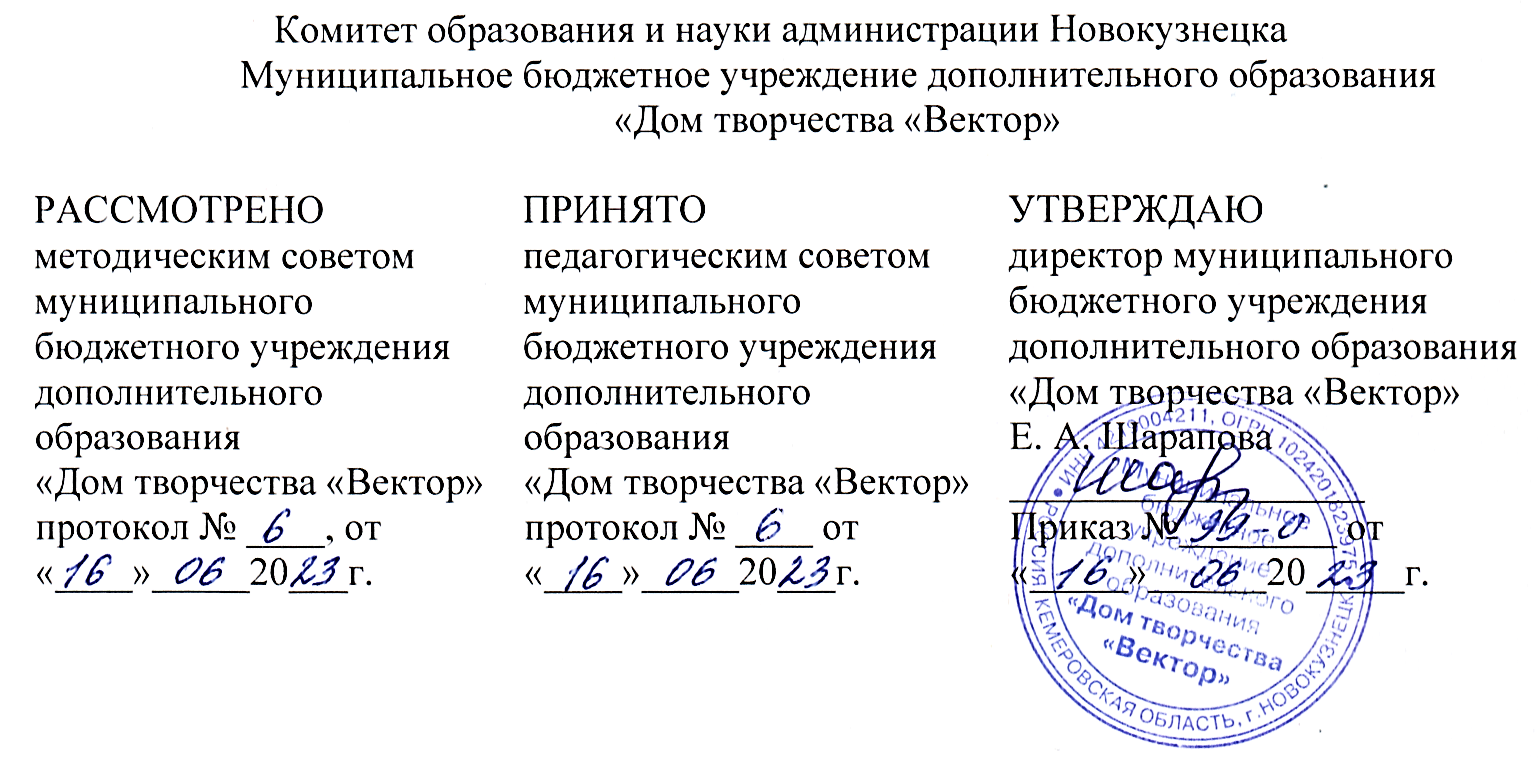 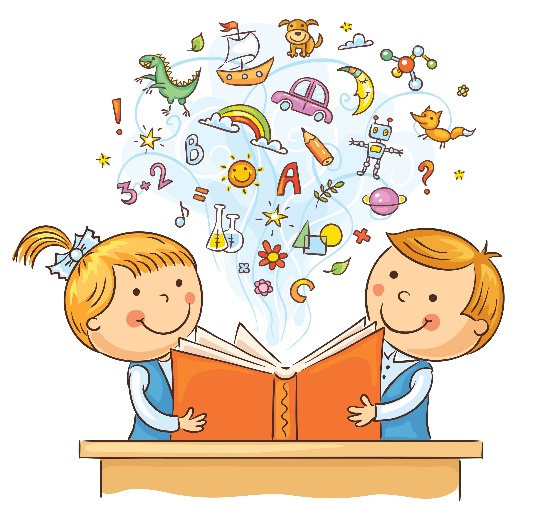  ДОПОЛНИТЕЛЬНАЯ ОБЩЕОБРАЗОВАТЕЛЬНАЯ ОБЩЕРАЗВИВАЮЩАЯ ПРОГРАММА «РАЗВИТИЕ ТВОРЧЕСКОГО МЫШЛЕНИЯ»Возраст учащихся: 9-13 лет Срок реализации: 2 годаНаправленность: социально-гуманитарная  Разработчик:Голенкова Наталья Алексеевна,педагог дополнительного образованияНовокузнецкий городской округ, 2023СОДЕРЖАНИЕПаспорт программы	3Комплекс основных характеристик дополнительной общеобразовательной общеразвивающей программы	6Пояснительная записка	6Содержание программы	10Учебно-тематический план. Первый год обучения	10Содержание учебно-тематического плана. Первый год обучения	13Планируемые результаты. Первый год обучения	20Учебно-тематический план. Второй год обучения	21Содержание учебно-тематического плана. Второй год обучения	24Планируемые результаты. Второй год обучения	32Комплекс организационно-педагогических условий	33Календарный учебный график	33Условия реализации программы	33Формы аттестации	33Оценочные материалы	34Методические материалы	35План воспитательной работы детского объединения	38Список используемой литературы	38Приложение 1. Календарный учебный график	40Приложение 2. Темы для самостоятельного изучения учащимися	47Паспорт программыКомплекс основных характеристик дополнительной общеобразовательной общеразвивающей программы Пояснительная запискаНаправленность дополнительной общеобразовательной общеразвивающей программы «Развитие творческого мышления» (РТМ) - социально-гуманитарная.Уровень освоения содержания программы. Программа имеет стартовый уровень.Актуальность программы. В рамках федерального проекта «Успех каждого ребенка», а также государственной программы «Развитие системы образования Кузбасса» на 2014–2025 годы в Кемеровской области, направленных на модернизацию системы образования в регионе, особое значение уделяется обеспечению доступности дополнительных общеобразовательных программ, способствующих развитию и социализации детей, в том числе детей с ОВЗ. С развитием научно-технического прогресса актуальной становится проблема формирования творческой личности, владеющей способностью анализировать информацию, выявлять закономерности, выделять из информационного потока главное, важное, делать правильные выводы. Средством воспитания такой личности является развитие познавательных способностей учащихся, развитие технического мышления и включение их в творческую деятельность. Отечественные педагоги и психологи (Л.С. Выготский, Л.В. Занков, В.В. Давыдов, Д.Б. Эльконин и др.) подчеркивают, что опыт творческой деятельности детей, в том числе и детей с ОВЗ, является самостоятельным структурным элементом содержания образования. Актуальность программы заключается в том, что по мере развития творческих способностей и овладения приемами мыслительной деятельности учащиеся постепенно приобретают способность действовать в уме и анализировать процесс собственных рассуждений. Программа «Развитие творческого мышления» разработана с учетом возрастных психофизиологических особенностей учащихся младшего и среднего школьного возраста, а также с учетом состояния соматического и нервно-психического здоровья детей с ОВЗ, их индивидуальных особенностей, уровня актуального и потенциального развития. Поэтому особый акцент в программе сделан на использование игровых методов и приемов, практической деятельности.Формирование ЗОЖ подрастающего поколения красной нитью проходит через Федеральный проект «Успех каждого ребенка» Национального проекта «Образование», где здоровье подрастающего поколения рассматривается как базовая ценность современного общества. Данная программа имеет важное значение в развитии физических, интеллектуальных и личностных качеств детей, т.к. в процессе их реализации:школьники 9-13 лет проявляют волевые усилия, приучаются действовать целенаправленно, преодолевать трудности, доводить дело до конца; у учащихся развиваются такие личностные качества, как самостоятельность, аккуратность, терпение, усидчивость, ответственность при выполнении заданий;развивается мелкая моторика детей – один из показателей интеллектуальной активности школьника; т.к. ребенок, имеющий высокий уровень развития мелкой моторики, умеет логически рассуждать, у него достаточно развиты память, внимание, связная речь;формируется техническое мышление учащихся через различные виды творческой деятельности; расширяется учебно-игровой опыт, что соответствует возрастным особенностям данного возраста, формируются взаимоотношения между детьми в группе.Развитию мышления в младшем школьном возрасте принадлежит особая роль. С началом школьного обучения мышление выдвигается в центр психического развития ребенка (Л. С. Выготский) и становится определяющим в системе других психических функций, которые под его влиянием интеллектуализируются и приобретают произвольный характер. Этот возрастной период имеет большое значение для развития основных мыслительных действий и приемов: сравнения, выделения существенных и несущественных признаков, обобщения, определения понятия, выведения следствия и пр.Актуальность программы «Развитие творческого мышления» (РТМ) связана со стремительно развивающимися современными технологиями, которые требуют постоянного пополнения и расширения знаний, развития технических способностей учащихся. В умственном развитии учащихся 9-13 лет большое значение имеют занятия на развитие логики, умения решать нестандартные математические задачи и пр. При этом преследуется главная цель: учить ребят нестандартно мыслить, ориентироваться в различных ситуациях, принимать самостоятельные решения, выполняя разнообразные логически-поисковые задания.Таким образом, программа «Развитие творческого мышления» создает условия для удовлетворения индивидуальных потребностей условно здоровых детей и учащихся с ограниченными возможностями здоровья (ОВЗ) в интеллектуальном развитии, формировании общей культуры и развитии творческих способностей. Новизна программы «РТМ» состоит в комплексном решении образовательных и воспитательных задач, что создает благоприятные условия для развития нестандартного творческого мышления младших школьников, воспитания нравственных межличностных отношений, умение слушать и понимать высказывания собеседников, совместно договариваться о правилах общения и работы на занятиях и следовать им, умения работать в команде, в паре. В результате освоения программы развивается интеллект учащегося, речь, координации движений рук и глаз, его ассоциативная сфера, память, приобретается гибкость мышления, что обеспечивает более глубокое и успешное решение проблем условно здоровых детей и детей с ОВЗ.  Отличительные особенности программы «РТМ» в том, что она способствует формированию и развитию различных видов памяти, внимания, воображения; универсальных учебных умений и навыков; способности искать и находить новые решения, необычные способы достижения требуемого результата. Программа доступна как условно здоровым детям, так и детям с ОВЗ.На занятиях каждый учащийся оценивает сам свои успехи, что создает особый положительный эмоциональный фон: раскованность, интерес, желание научиться выполнять предлагаемые задания. Во время занятий у учащихся происходит становление развитых форм самосознания и самоконтроля, у них исчезает боязнь ошибочных шагов, снижается тревожность и необоснованное беспокойство. В результате учащиеся достигают значительных успехов в своём развитии, они многому научаются и эти умения применяют в учебной работе, что приводит к успехам. В процессе обучения по программе «РТМ» у учащихся расширяется и закрепляется интерес к учёбе, происходит повышение успеваемости по разным школьным дисциплинам, улучшается мыслительная деятельность, повышается мотивация и устойчивый интерес к творчеству, развивается образное мышление и воображение; наблюдается повышение внимательности, активности, работоспособности.Учитывая, что МБУ ДО ДТ «Вектор» (Приказ от 20.02.2023 г. № 190) является муниципальной инновационной площадкой по теме «Личностно-профессиональное самоопределение обучающихся в социуме в формате интеграции общего и дополнительного образования», одна из особенностей программы – ее профориентационная составляющая. Содержание профориентационной компоненты выражается в создании атмосферы увлеченности творческой, опытно-исследовательской деятельностью, а также знакомстве с профессиями «Учитель математики» и «Учитель информатики».Таким образом, данная программа является одним из вариантов подготовки младших и средних школьников к самостоятельной жизни, возможностью развивать свои интеллектуальные способностями, способствует удовлетворению индивидуальных потребностей учащихся в творческой деятельности.Программа «Развитие творческого мышления» реализуется на основе личностно- и практико-ориентированного подходов в педагогическом сопровождении учащихся, с учетом состояния соматического и нервно-психического здоровья ребенка, его возрастных и индивидуальных особенностей, уровня актуального и потенциального развития. Адресат программы. Программа рассчитана на условно здоровых учащихся 9-13 лет и детей с ОВЗ 9-18 лет. Рекомендуемое количество учащихся в одной группе – 7-10 человек или 5-6 человек, если в состав группы входят два-три ребенка с ОВЗ с диагнозами: задержка психического развития, умственная отсталость, нарушение опорно-двигательного аппарата, нарушения речи, расстройство аутистического спектра и пр. Отличительной особенностью таких детей является нестабильность психики, неумение разрешать напряженные ситуации; наблюдаются нарушения, в виде личностных изменений, трудностей в поведении, социальной адаптации. Приобретаемые знания часто бессистемны, поверхностны, долго автоматизируются, быстро забываются, не используются в новых ситуациях. Реализация программы возможна и в формате индивидуальных занятий с разработкой индивидуального образовательного маршрута в зависимости от индивидуальных особенностей ребенка с ОВЗ. Основной, ведущей деятельностью учащихся данного возрастного периода является учение, способность к осмысленному запоминанию. Это период накопления, впитывания знаний, период конкретного мышления, которое ограничено проблемами, касающимися реальных объектов. В этом возрасте подражание является значимым условием интеллектуального развития. Для детей характерны особая внушаемость, впечатлительность, внутреннее принятие, умение сопереживать, формируется умение выполнять задания самостоятельно. Продуктивность обучения младших школьников зависит от понимания ими характера задачи и от овладения соответствующими приемами и способами деятельности. При реализации программы осуществляется учет достижений учащихся по результатам их участия в конкурсах. Программа «РТМ» соответствует возрастным особенностям учащихся. Набор учащихся осуществляется на добровольной основе. Зачисление в группы производится на основании заполнения родителями заявления о зачислении в Муниципальное бюджетное учреждение дополнительного образования «Дом творчества «Вектор» и согласия родителя (законного представителя) несовершеннолетнего учащегося на обработку персональных данных.  Объем и срок освоения программы. Программа рассчитана на 2 года обучения по 36 учебных недель. Объем программы составляет – 144 часа (по 72 часа каждый год). Возможна реализация программы со второго года обучения в зависимости от возраста учащихся, а также индивидуальных особенностей ребенка.Форма обучения: очная, очно-заочная. Основной формой обучения является занятие.  Режим занятий. Количественный состав группы – 7- 8 человек или 5-6 человек, если в состав группы входят два ребенка с ОВЗ. Занятия проводятся 2 раза в неделю по 1 часу. Продолжительность одного учебного занятия – 45 минут, для детей с ОВЗ - 30 минут. Расписание занятий составляется для создания наиболее благоприятного режима труда и отдыха учащихся по представлению педагога с учетом пожеланий учащихся, родителей (законных представителей) несовершеннолетних учащихся и возрастных особенностей учащихся.При проведении занятий с применением электронного обучения и дистанционных образовательных технологий продолжительность одного учебного занятия составляет не более 20 минут. Цель программы: развитие обще интеллектуальных умений, познавательных процессов и творческих способностей учащихся младшего школьного возраста. Задачи программы: формировать у учащихся навыки логического мышления, умение решать нестандартные задачи;знакомить с профессиями: «Учитель математики», «Учитель информатики»; развивать у учащихся внимание, восприятие, память; развивать образное мышление и творческое воображение; формировать у учащихся опыт успешной деятельности;воспитывать самостоятельность, умение доводить дело до конца; развивать коммуникативные навыки, умение общаться со сверстниками и взрослыми.Задачи первого года обучения:    формировать умение решать задачи, пробуждать интерес к математике;формировать навыки выполнения упражнений на развитие логического мышления, памяти, внимания, восприятия, связной речи; формировать навыки простейшего анализа и выделения главного;знакомить с профессией Учитель математики»;формировать навыки самостоятельной творческой деятельности, самоконтроля, умение доводить дело до конца;формировать навыки общения со сверстниками и взрослыми; воспитывать трудолюбие, аккуратность;формировать потребность в умственной работе.Задачи второго года обучения:       формировать умение решать нестандартные задачи, пробуждать интерес к информатике;познакомить с техникой выполнения заданий по поиску закономерностей;формировать умение правильно выполнять упражнения на развитие логического мышления, памяти, внимания, восприятия, связной речи;формировать навыки простейшего анализа и выделения главного; знакомить с профессией «Учитель информатики»;формировать у учащихся навыки творческой деятельности, самоконтроля, умение доводить дело до конца;приобщать к самостоятельной творческой деятельности, воспитывать интеллектуальное трудолюбие;формировать навыки общения со сверстниками и взрослыми. Содержание программы Учебно-тематический план. Первый год обученияСодержание учебно-тематического плана. Первый год обученияТЕМА 1. Вводное занятие. Профессия «Учитель математики».Теория. Беседа «Будем знакомы». Цель и задачи творческого объединения. Охрана труда и техника безопасности на занятиях. Требования к условиям организации учебного процесса и ведению тетрадей. Знакомство с профессией «Учитель математики». Отличительные особенности, профессиональные качества.Практика: Выявление уровня развития детей (игры и упражнения на внимание, восприятие, воображение, память и мышление). Форма контроля. Вводная диагностика. Практические задания. Заполнение диагностических карт.ТЕМА 2. «Учиться-всегда пригодится». Концентрация вниманияТеория. Развитие концентрации внимания. Просмотр видео-занятия.Практика. Задания «Укажи предметы», «Найди закономерность», «Рисуем по линейке».Форма контроля. Практическая работа.Дистанционно, с применением электронного обучения проводятся занятия по теме: «Развитие концентрации внимания» https://iqsha.ru/uprazhneniya/topic/vnimanie-i-pamyat.ТЕМА 3. «Учиться-всегда пригодится». Практика. Упражнения «Отгадай загадки, укажи предметы», «Дорисуй недостающее», «Собери предметы в пары», «Нарисуй такой же». Форма контроля. Практическая работа.ТЕМА 4. «Работа над ошибками». Тренировка вниманияТеория. Тренировка внимания, развитие мышления. Практика. Игры и упражнения «Догадайся!», «А ну-ка, отыщи!», «Будь внимателен!», «Исправь ошибку», «Сообрази-ка!».Форма контроля. Практическая работа.ТЕМА 5. «Исправляем ошибки». Развитие мышленияТеория. Развитие мышления. Практика. Игры и упражнения «Определи правильно», «Отыщи животное», «Внимание превыше всего!», «Исправь ошибку», «Соображай-ка!».Форма контроля. Практическая работа.ТЕМА 6. «Задания трех поросят». Концентрация вниманияТеория. Развитие концентрации внимания.Практика. Задания «Мы-художники!», «Будь внимателен!», «А ну-ка, отыщи!», «Найди такой же».Форма контроля. Практическая работа.ТЕМА 7. «Задания от Нуф-Нуфа». Развитие мышленияТеория. Развитие мышления.Практика. Упражнения и игры «Танграм», «Где, чья дорога», «Рисуем по клеточкам», «Найди и раскрась пару рукавиц Нуф-Нуфа».Форма контроля. Практическая работа.ТЕМА 8. «Логическое лото». Развитие логического мышления Теория. Развитие логического мышления.Практика. Задания и упражнения «Найди родственников», «Дай название», «Удивительное рядом!», «А ну-ка, отыщи!».Форма контроля. Практическая работа.ТЕМА 9. «Осенние задания». Учимся мыслитьТеория. Выполнение мыслительных операций.Практика. Упражнения «Чей листочек?», «Угадай, что это», «Рисуем по клеточкам», «Расставь картинки осени по порядку».Форма контроля. Практическая работа.ТЕМА 10. «Угадай-ка». Развитие воображенияТеория. Развитие воображения и внимания.Практика. Игры «Отгадай загадку, изобрази отгадку», «Разукрашка», «Лишний предмет».ТЕМА 11. «Поиск». Развитие вниманияТеория. Развитие воображения и внимания.Практика. Игры и упражнения «Отгадай загадку, изобрази отгадку», «геометрическое животное», «Найди закономерность», «Поиск одинаковых». Форма контроля. Практическая работа.ТЕМА 12. «Отыщи героев сказок». Совершенствование воображенияТеория. Совершенствование воображения.Практика. Задания «Поиск», «Танграм», «Заполни пропуск», «Будь внимателен!».Форма контроля. Практическая работа.ТЕМА 13. «Помоги героям сказки». Учимся анализироватьТеория. Развитие аналитических способностей.Практика. Задания и упражнения «Поиск», «Танграм», «Заполни пропуск», «Будь внимателен!», «Сообрази-ка!», «Лабиринт».Форма контроля. Практическая работа.ТЕМА 14. «Продолжи закономерность». Поиск закономерностейТеория. Обучение поиску закономерностей Логически-поисковые задания.Практика. Упражнения «Рисуем по клеточкам», «Продолжи закономерность», «Соединялки», «Лабиринт».Форма контроля. Практическая работа.ТЕМА 15. «От простого к сложному». Логические заданияТеория. Развитие логической мысли. Логически-поисковые задания.Практика. Задания «Рисуем по клеточкам», «От простого к сложному», «Соедини правильно», «Помоги Незнайке найти дорогу».Форма контроля. Практическая работа.ТЕМА 16. «Геометрический магазин». Развитие памятиТеория. Развитие памяти. Работа по перекладыванию спичек.Практика. Задания «Рисуем геометрические фигуры», «Работаем со спичками», «Что изменилось?», «Нарисуй по памяти».Форма контроля. Практическая работа.ТЕМА 17. «Геометрическое лото». Совершенствование воображенияТеория. Совершенствование воображения. Работа по перекладыванию спичек.Практика. Упражнения «Геометрические предметы», «Работаем со спичками», «Угадай, что изменилось?», «Запомни и нарисуй», «Линейка-чудодейка».Форма контроля. Практическая работа.Дистанционно, с применением электронного обучения проводится занятие по теме: «Геометрические фигуры» http://www.razvitierebenka.com/2010/03/blog-post_31.html#.X09mBDU6A6.ТЕМА 18. «Где Маша, где медведь?». Тренировка вниманияТеория. Тренировка внимания. Развитие зрительной памяти.Практика. Игры «Найди ошибки», «Танграм», «Перерисуй по памяти», «Лишний предмет».Форма контроля. Практическая работа.ТЕМА 19. «Маша на уроке». Развитие зрительной памяти Теория. Тренировка внимания. Развитие зрительной памяти.Практика. Упражнения «Где ошибся художник?», «Сложи геометрический домик», «Рисунок по памяти», «В гостях у трех медведей».Форма контроля. Практическая работа.ТЕМА 20. «Все задания о хлебе». Тренировка слуховой памятиТеория. Тренировка слуховой памяти. Развитие мышления.Практика. Задания и упражнения «Отгадай загадки», «Рисуем по клеточкам», «Что сначала? Что потом?», «Кому что достанется».Форма контроля. Практическая работа.ТЕМА 21. «Все мысли о хлебе». Развитие мышления Теория. Развитие мышления. Тренировка памяти.Практика. Задания и упражнения «Отгадай-ка», «Рисуем по клеточкам», «От зерна до каравая», «Соедини правильно».Форма контроля. Практическая работа.ТЕМА 22. «Шкатулка с сюрпризом». Развитие воображенияТеория. Развитие воображения. Практика. Игры и упражнения «Раскрась шкатулку», «Собери предметы в группы», «Мы-художники!».Форма контроля. Практическая работа.ТЕМА 23. «Шкатулка с сюрпризом». Развитие мышленияТеория. Выполнение мыслительных операций.Практика. Игры и упражнения «Сортировщик», «Рисуем по клеточкам», «Придумываем предложения», «Раскрась рисунок».Форма контроля. Практическая работа.ТЕМА 24. «На грибной полянке». Поиск закономерностейТеория. Обучение поиску закономерностей.Практика. Задания «Что изменилось?», «Найди закономерность», «Рисуем по клеточкам», «А ну-ка прочитай!», «Кто быстрее?».Форма контроля. Практическая работа.ТЕМА 25. «На грибной полянке». Развиваем логикуТеория. Развитие логического мышления.Практика. Упражнения «Отгадай загадки», «Угадай, что изменилось?», «продолжи ряд», «Рисуем по клеточкам», «А ну-ка прочитай!», «Кто быстрее?», «Это интересно».Форма контроля. Практическая работа.ТЕМА 26. «В гостях у Знайки». Тренировка слуховой памятиТеория. Тренировка слуховой памяти. Практика. Игры и упражнения «Запомни. Повтори», «Перерисуй по клеточкам», «Я не поэт, я только учусь», «Линейка-чудодейка».Форма контроля. Практическая работа.ТЕМА 27. «В гостях у Знайки». Учимся анализироватьТеория. Развитие аналитических способностей. Работа со спичками. Практика. Игры и упражнения «Изобрази из спичек такой же», «Кто это? Что это?», «Перерисуй по клеточкам», «Слова на заданную тему».Форма контроля. Практическая работа.ТЕМА 28. «Путешествие по сказкам». Тренировка вниманияТеория. Тренировка внимания. Практика. Задания и упражнения «Найди перстень Аладдина», «Рабочие инструменты Балды», «Нарисуй горшочек с медом».Форма контроля. Практическая работа.ТЕМА 29. «В гостях у сказки». Развитие мышленияТеория. Развитие мышления.Практика. Задания и упражнения «Найди подсказку», «Шифр», «Нарисуй по клеточкам», «Помоги Щелкунчику добраться до орешка».Форма контроля. Практическая работа.ТЕМА 30. «Наряжаем елочку». Учимся анализироватьТеория. Развитие аналитических способностей.Практика. Игры и упражнения «Собери предметы в группы. Раскрась звезду на елочке», «Танграм. Раскрась хлопушку на елочке», «Что за сказка? Раскрась Деда Мороза», «Я не поэт, я только учусь. Раскрась Снегурочку», «Мы-художники! Раскрась елочку».Форма контроля. Практическая работа.ТЕМА 31. «Елочка с заданиями». Развиваем логикуТеория. Развитие логического мышления.Практика. Игры и упражнения «Лабиринт. Раскрась сосульку», «Зоркий глаз. Раскрась фонарик», «Работаем со спичками. Раскрась шар», «Какая это сказка? Раскрась мешок Деда Мороза», «Необычный рисунок. Раскрась елочку».Форма контроля. Практическая работа.ТЕМА 32. «Прикольные» задания. Совершенствование воображенияТеория. Совершенствование воображения. Практика. Задания и упражнения «Узнай героя», «Работаем со спичками», «Сказочный «винегрет», «Найди ошибки», «Несуществующее животное!».Форма контроля. Промежуточная диагностика. Практическая работа.ТЕМА 33. «Логические задания». Тренировка зрительной памятиТеория. Тренировка зрительной памяти. Практика. Задания и упражнения «Имя сказочного героя», «Работаем со спичками», «Ну и ну!», «Ошибки художника», «Мы-художники!».Форма контроля. Практическая работа.ТЕМА 34. «Небылицы». Тренировка слуховой памятиТеория. Тренировка слуховой памяти. Практика. Игры и упражнения «Рисуем по клеточкам», «Небылицы», «Кухонные принадлежности», «Мы-художники!».Форма контроля. Практическая работа.ТЕМА 35. «Найди и исправь ошибку». Развитие логикиТеория. Развитие логического мышления. Практика. Игры и упражнения «Найди и исправь ошибку», «Закончи фразу по образцу», «Пары слов», «Небылицы», «Рисуем марсианина».Форма контроля. Практическая работа.ТЕМА 36. «Разгадай ребус о животных». Развитие логикиТеория. Развитие логического мышления. Практика. Задания и упражнения «Разгадай ребус», «Рисуем по клеточкам», «Закончи фразу по образцу», «Глаз-фотограф», «Удивительное рядом!».Форма контроля. Практические задания. ТЕМА 37. «Необычное животное». Развитие воображенияТеория. Развитие воображения. Практика. Задания и упражнения «Разгадай ребус», «Рисуем по клеточкам», «Закончи фразу по образцу», «Глаз-фотограф», «Удивительное рядом!».Форма контроля. Практические задания. ТЕМА 38. «Занимательные задания». Уровень развития учащихсяТеория. Выявление уровня развития учащихся (внимания, восприятия, воображения, зрительной и слуховой памяти, аналитических способностей и мышления).Практика. Задания «Найди закономерность», «Изобрази предмет по клеточкам», «Найди окончания пословиц», «Танграм», «Глаз-фотограф», «Я не поэт, я только учусь».Форма контроля. Практические задания.ТЕМА 39. «Занимательная математика». Тренировка зрительной памятиТеория. Тренировка зрительной памяти.Практика. Задания «Что такое? Кто такой?», «Найди такой же», «Нарисуй по клеточкам», «Соедини пословицы», «Запоминай-ка», «Художник».Форма контроля. Практическая работа.ТЕМА 40. «О звездах». Совершенствование воображенияТеория. Совершенствование воображения. Практика. Задания и упражнения «Расшифруй ребус», «Рисуем по клеточкам», «Продолжи закономерность», «Фантазеры».Форма контроля. Практическая работа.ТЕМА 41. «Звездный ребус». Тренировка вниманияТеория. Тренировка внимания.Практика. Задания и упражнения «Будь внимателен!», «Клеточная история», «Разгадай ребус», «Продолжи ряд».Форма контроля. Практическая работа.ТЕМА 42. «Умная» дорога». Развитие логикиТеория. Развитие логического мышления.Практика. Игры и упражнения «Ребус», «Расшифруй слово», «Сложи пословицу», «Умные клеточки».Форма контроля. Практическая работа.Дистанционно, с применением электронного обучения проводится: Игра «Совмести картинки». Развитие логики // Онлайн-сервис LearningApps - Режим доступа: https://learningapps.org/display?v=pb0k4vtoc20.ТЕМА 43. «Дорогою добра». Развитие творческих навыковТеория. Развитие воображения и творческих навыков.Практика. Игры и упражнения «Мой портрет в лучах солнца», «Качества характера», «Расшифруй пословицу», «Мы-художники!».Форма контроля. Практическая работа.ТЕМА 44. «Тренируем ум». Развитие памятиТеория. Развитие памяти, мышления.Практика. Задания и упражнения «А ну-ка, отыщи!», «Отгадай загадки-отыщи отгадки», «Расшифруй пословицу», «Изобрази предмет по клеточкам», «Разгадай кроссворд».Форма контроля. Практическая работа.ТЕМА 45. «Быть внимательным». Тренировка вниманияТеория. Тренировка внимания. Практика. Задания и упражнения «Найди пару», «Отгадай загадки-отыщи отгадки», «Расшифруй пословицу», «Изобрази предмет по клеточкам», «Разгадай кроссворд».Форма контроля. Практическая работа.Дистанционно, с применением электронного обучения проводится: Упражнение «Найди пару». Тренировка внимания // Онлайн-сервис LearningApps - Режим доступа: https://learningapps.org/display?v=ppkoioszj16.ТЕМА 46. «Незнайка готовится к полету». Развитие памяти Теория. Развитие памяти и логического мышления.Практика. Игры и упражнения «Рассуждаем логически», «Разукрашка», «Что же он сказал?», «Глаз-фотограф», «Танграм».Форма контроля. Практическая работа.ТЕМА 47. «Незнайкин экзамен». Поиск закономерностейТеория. Обучение поиску закономерностей. Практика. Игры и упражнения «Найди закономерность», «Рассуждалки», «Продолжи ряд», «Что потом?», «Фотограф».Форма контроля. Практическая работа.ТЕМА 48. «Коллекция ребусов Незнайки». Развитие памяти и логикиТеория. Развитие памяти и логического мышления. Практика. Задания и упражнения «Найди предмет», «Шапка-невидимка», «Придумай ребус», «Запоминаем пары слов».Форма контроля. Практическая работа.ТЕМА 49. «Головоломки от Незнайки». Логически-поисковые заданияТеория. Логически-поисковые задания.Практика. Задания и упражнения «Найди закономерность», «Найди друзей Незнайки», «Придумай предложения», «Запомни и повтори».Форма контроля. Практическая работа.ТЕМА 50. «Кот Матроскин и веселые цифры». Тренировка памяти Теория. Тренировка слуховой и зрительной памяти. Практика. Игры и упражнения «Запоминаем пары слов», «А ну-ка отыщи!», «Найди закономерность в числах», «Послушай и ответь», «Соединялки».Форма контроля. Практическая работа.ТЕМА 51. «Вместе с дядей Федором». Поиск закономерностейТеория. Обучение поиску закономерностей.Практика. Игры и упражнения «А ну-ка отыщи!», «Собери бусы», «Найди закономерность в пуговицах», «Соедини правильно».Форма контроля. Практическая работа.ТЕМА 52. «Ребусы Дюймовочки». Развитие логикиТеория. Развитие памяти и логического мышления. Практика. Задания и упражнения «Разгадай ребус», «Выбери правильный ответ», «Не из той компании», «Прикольные» задания», «Ребус из цифр», «Мы-художники!».Форма контроля. Практическая работа.Дистанционно, с применением электронного обучения проводится: упражнение «Выбери правильный ответ» // Онлайн-сервис LearningApps - Режим доступа: https://learningapps.org/2984663ТЕМА 53. «Вместе с Дюймовочкой». Поисковые задания Теория. Логически-поисковые задания.Практика. Задания и упражнения «Найди закономерность», «Разгадай ребус», «Сосчитай, сколько нас», «Рисуем по клеточкам», «Мы-художники!».Форма контроля. Практическая работа.ТЕМА 54. «Вопросы русалочки». Учимся мыслитьТеория. Совершенствование мыслительных операций.Практика. Игры и упражнения «Ответь на вопросы», «Расшифруй названия животных», «Кто обитает в море»», «Что изменилось?», «Запомни пары слов».Форма контроля. Практическая работа.ТЕМА 55. «Зашифрованные слова». Учимся анализироватьТеория. Развитие аналитических способностей. Практика. Игры и упражнения «Кроссворд», «Зашифрованные морские животные», «Угадай, что изменилось?», «Пары слов».Форма контроля. Практическая работа.ТЕМА 56. «Спичечное ассорти». Развитие воображенияТеория. Развитие внимания, воображения и логического мышления.Практика. Задания и упражнения «Глаз-фотограф», «Продолжи закономерность», «Выложи предмет из спичек», «Что изменилось?», «Поиск», «Расшифруй пословицу».Форма контроля. Практическая работа.ТЕМА 57. «Спичечное ассорти». Развитие логикиТеория. Развитие внимания, воображения и логического мышления.Практика. Задания и упражнения «Фотограф», «Угадай, что дальше», «Работаем со спичками», «Чего не стало?», «Поиск», «Расшифруй фразу».Форма контроля. Практическая работа.ТЕМА 58. «Словесные забавы». Тренировка внимания Теория. Тренировка внимания и мышления.Практика. Игры и упражнения «Рисуем по клеточкам», «Расшифруй ребус», «Отгадай загадки», «Собери слово», «Расшифруй и зашифруй», «Сортировка картинок».Форма контроля. Практическая работа.Дистанционно, с применением электронного обучения проводится: Игра-упражнение «Сортировка картинок». Тренировка внимания // Онлайн-сервис LearningApps - Режим доступа: https://learningapps.org/display?v=p41oj35yn19.ТЕМА 59. «Словесные забавы». Развитие воображения Теория. Развитие воображения и мышления.Практика. Игры и упражнения «Реши ребус», «Рисование по клеточкам», «Танграм», «Загадалки», «Собери пословицу», «Сообрази-ка!», «Восстанови слова».Форма контроля. Практическая работа.ТЕМА 60. «Говорящие» головоломки. Развитие вниманияТеория. Развитие внимания, памяти.Практика. Задания и упражнения «Говорящие часы», «Говорящие животные», «Говорящие предметы», «Говорящие буквы».Форма контроля. Практическая работа.ТЕМА 61. «Говорящие» головоломки». Развитие мышленияТеория. Развитие логического мышления.Практика. Задания и упражнения «Говорящая абракадабра», «Говорящие цифры», «Говорящие животные», «Говорящие предметы», «Говорящие буквы».Форма контроля. Практическая работа.ТЕМА 62. «Ловим рыбку». Развитие вниманияТеория. Развитие внимания, памяти, мышления.Практика. Игры и упражнения «Рисуем по клеточкам», «Найди закономерность», «Веревочки», «Расшифруй пословицу», «Воображалки».Форма контроля. Практическая работа.ТЕМА 63. «Ловим рыбку». Развитие мышленияТеория. Развитие внимания, памяти, мышления.Практика. Игры и упражнения «Отгадай загадки», «Закономерный ряд», «Пути-дорожки», «Шифровальщик», «Что это?».Форма контроля. Практическая работа.ТЕМА 64. «Запоминаем слова». Тренировка памятиТеория. Тренировка зрительной и слуховой памяти. Практика. Задания и игры «Собери слова», «Что вначале, что потом», «Запоминаем пары слов», «Выбери пословицу», «Я не поэт, я только учусь».Форма контроля. Практическая работа.ТЕМА 65. «Собери слова». Развитие логикиТеория. Развитие логического мышления. Практика. Задания и игры «Найди рыбку для аквариума», «Собери слова в лукошко», «Что было раньше?», «Играем в парочки», «Выбери пословицу», «Заполни пропуски», «Я не поэт, я только учусь».Форма контроля. Практическая работа.Дистанционно, с применением электронного обучения проводится: Игра-упражнение «Заполни пропуски». Развитие логики // Онлайн-сервис LearningApps - Режим доступа: https://learningapps.org/display?v=pivmyuhnc18ТЕМА 66. «Загадалки». Развитие памяти Теория. Развитие памяти и логического мышления.Практика. Задания и упражнения «Подбери слово», «Разгадай загадку», «Две загадки-одна отгадка», «Отгадай загадку-нарисуй отгадку», «Кроссворд».Форма контроля. Практическая работа.ТЕМА 67. «Загадалкин день». Развитие логикиТеория. Развитие памяти и логического мышления.Практика. Задания и упражнения «Подбери подходящее слово», «Расшифруй загадку», «Две загадки-одна отгадка», «Отгадай загадку-нарисуй отгадку», «Загадочный» кроссворд».Форма контроля. Практическая работа.ТЕМА 68. «Словесный переполох». Развитие мышления Теория. Развитие логического мышления.Практика. Задания и упражнения «Расшифруй тему занятия», «Разгадай загадки о птицах», «Найди спрятавшиеся слова», «Удивительное рядом!», «Расшифруй ребусы», «Кроссворд», «Найди лишнее слово», «Вот начало. Где конец?».Форма контроля. Практическая работа.ТЕМА 69. «Словесный переполох». Учимся мыслить Теория. Развитие логического мышления и мыслительных операций.Практика. Задания и упражнения «Я-шифровальщик», «Разгадай загадки о природе», «Найди где спряталось», «Прекрасное рядом!», «Разгадай ребусы», «Кроссворд», «Есть начало. Где конец?», «Что лишнее». Форма контроля. Практическая работа.ТЕМА 70. «Сказочные задания». Развитие памяти Теория. Развитие памяти.Практика. Задания «Запомни и нарисуй», «Расшифруй название сказки», «Угадай-ка!», «Что запомнил, повтори».Форма контроля. Практическая работа.ТЕМА 71. «Сказочные задания». Развитие логикиТеория. Развитие логического мышления.Практика. Задания «По какому принципу?», «Путаница», «Сказочный» шифр», «Угадай-ка!», «Мы-художники!».Форма контроля. Практическая работа.ТЕМА 72. Интеллектуальная игра «Умники и умницы»Теория. Выявление уровня развития учащихся (внимания, восприятия, воображения, зрительной и слуховой памяти, аналитических способностей и мышления).Практика. Задания «Криптограмма», «Танграм», «Что же он сказал?», «Кроссворд», «Разукрашка» и пр.Форма контроля. Итоговая диагностика. Практические задания. Планируемые результаты. Первый год обученияПо окончании первого года обучения учащиеся   имеют представления:о профессии «Учитель математики»; знают:технику выполнения заданий на логику, восприятие, внимание, память; умеют:решать нестандартные задачи; владеют навыками:выполнения упражнений на развитие логического мышления, памяти, внимания, восприятия, связной речи;самостоятельной творческой деятельности.В результате обучения учащиеся приобретут такие личностные качества как:самостоятельность, аккуратность, терпение, ответственность при выполнении заданий.В результате обучения у учащихся будут сформированы такие метапредметные компетенции как:навыки простейшего анализа и выделения главного; навыки самоконтроля, умение доводить дело до конца; навыки общения со сверстниками и взрослыми.Учебно-тематический план. Второй год обученияСодержание учебно-тематического плана. Второй год обученияТЕМА 1. Вводное занятие. Профессия «Учитель информатики»Теория. Беседа «Давайте познакомимся». Цели и задачи творческого объединения. План работы на учебный год. Охрана труда и техника безопасности на занятиях. Требования к условиям организации учебного процесса и ведению тетрадей. Знакомство с профессией «Учитель информатики». Отличительные особенности, профессиональные качества.Практика: Выявление уровня развития детей (игры и упражнения на внимание, восприятие, воображение, память и мышление). Графический диктант. Штриховка. «Учимся рисовать». Форма контроля. Вводная диагностика. Заполнение диагностических карт.ТЕМА 2. Развиваем внимание с Незнайкой Теория. Развитие концентрации зрительного внимания.Практика: игры и упражнения «Ленивые восьмерки», «Цветные краны», «Запомни предмет», «Лабиринт», «Рисуем по точкам».Графический диктант. «Кенгуру». Форма контроля. Практическая работа.Дистанционно, с применением электронного обучения проводится занятие по теме: «Развитие зрительного внимания» https://iqsha.ru/uprazhneniya/topic/vnimanie-i-pamyat.ТЕМА 3. «Найди дорогу». Развитие мышленияТеория. Развитие мышления.Практика: игры и упражнения «Пройди лабиринт», «Работа по образцу», «Шесть отличий», «Дорисуй элемент».Графический диктант «Кот».Форма контроля. Практическая работа.ТЕМА 4. «Знайка тренирует внимание». Работа по образцу Теория. Тренировка слуховой памяти. Развитие мышления.Практика: игры и упражнения «Слушай слово», «Послушай и раскрась»,«Словесный пример».Графический диктант «Парусная яхта». Штриховка. Форма контроля. Практическая работа.ТЕМА 5. «Найди такой же». Развитие памятиТеория. Тренировка зрительной памяти и мышления.Практика: игры и упражнения «Запоминай-ка», «Палец двоится», «Стрельба глазами». Кроссворд.Графический диктант «Самолет». Форма контроля. Практическая работа.Дистанционно, с применением электронного обучения проводится занятие по теме: «Развитие памяти» https://iqsha.ru/uprazhneniya/topic/vnimanie-i-pamyat.ТЕМА 6. «Найди пару». Подмечай и размышляй Теория. Развитие аналитических способностей. Практика: игры и упражнения «Шапка для размышлений», «Закономерности», «Шапочки», «Флажки», «Зоркие глазки».Графический диктант «Жираф». Форма контроля. Практическая работа.ТЕМА 7. «Найди слова». Совершенствование воображения Теория. Совершенствование воображения. Практика: игры и упражнения «Моргания», «Незаконченные рисунки», «Буквы спрятались», «Карнавал». Рисуем по образцу «Играем в паре».Форма контроля. Практическая работа.ТЕМА 8. «Сообрази и раскрась». Мыслительные операцииТеория. Выполнение мыслительных операций.Практика: игры и упражнения «Закончи предложение», «Найди лишнее», «Что сначала, что потом», «Новое слово». Графический диктант «Носорог».Форма контроля. Практическая работа.ТЕМА 9. «Математические слова». Графический диктантТеория. Развитие концентрации внимания. Практика: игры и упражнения «Заполни по образцу», «Дорисуй зайчика», «Словесный пример», «Расшифруй слово».Графический диктант «Собака». Форма контроля. Практическая работа.ТЕМА 10. «Запомни и нарисуй». Тренировка внимания Теория. Тренировка внимания. Развитие мышления.Практика: игры и упражнения «Дорисуй недостающее», «Найди дорогу», «Выполни по образцу», «Портрет преступника».Графический диктант «Верблюд». Форма контроля. Практическая работа.ТЕМА 11. «Кроссворд». Развитие мышленияТеория. Развитие мышления.Практика: игры и упражнения «Найди и раскрась», «Выполни по образцу», «Секретное письмо», «Найди различия», «Слова в цепочках».Графический диктант «Ящерица». Форма контроля. Практическая работа.ТЕМА 12. «Геометрические фигуры». Развитие памятиТеория. Тренировка зрительной памяти. Практика: «Запомни и нарисуй», «Новое слово», «Помоги Наф-Нафу».Графический диктант «Лошадь».Форма контроля. Практическая работа.ТЕМА 13. «Составь слова». Поиск закономерностей Теория. Обучение поиску закономерностей. Логически-поисковые задания.Практика: игры и упражнения «Недостающие фигуры», «Подбери слово», «Лица», «Магические треугольники», «Рифма», «Шифровальщик».Графический диктант «Человек». Форма контроля. Практическая работа.Дистанционно, с применением электронного обучения проводится занятие по теме: «Обучение поиску закономерностей» https://iqsha.ru/uprazhneniya/topic/logika-i-myshlenie.ТЕМА 14. «Незаконченные рисунки». Совершенствование воображенияТеория. Совершенствование воображения и развитие логического мышления.Практика: игры и упражнения «Чьи лапки», «Дорисуй фигуру», «Замки волшебниц», «Геометрическое лицо». Рисуем по точкам.Графический диктант «Играем в паре». Перекладывание спичек. Форма контроля. Практическая работа.ТЕМА 15. «Нарисуй по точкам». Развитие логикиТеория. Развитие логического мышления.Практика: игры и упражнения «Рыбалка», «В парке», «Составь слово»,«Зашифрованные слова», «Магический квадрат», «Цветы».Графический диктант «Олень». Форма контроля. Практическая работа.ТЕМА 16. «Угадай и раскрась». Концентрация вниманияТеория. Развитие концентрации внимания.Практика: игры и упражнения «Зашифрованные слова», «Выполни по образцу», «Пройди лабиринт», «Посчитай фигуры», «Новые слова».Графический диктант «Рыба». Форма контроля. Практическая работа.Дистанционно, с применением электронного обучения проводится занятие по теме: «Развитие концентрации внимания» https://iqsha.ru/uprazhneniya/topic/vnimanie-i-pamyat.ТЕМА 17. «Новые слова». Совершенствование мыслительных операцийТеория. Совершенствование мыслительных операций.Практика: игры и упражнения «Адрес предмета», «Найди отличия», «Спрятанная пословица», «Клоуны», «Расшифруй слова», «Магические квадраты».Графический диктант «Баран». Форма контроля. Практическая работа.ТЕМА 18 «Магия знаков». Развитие мышленияТеория. Развитие мышления. Практика: игры и упражнения «Запомни и ответь», «Раскрась игрушки», «Новое слово», «Котенок в лабиринте». Графический диктант «Курица». Форма контроля. Практическая работа.ТЕМА 19. «Расшифруй слова». Тренировка зрительной памяти Теория. Тренировка зрительной памяти. Практика: игры и упражнения «Запомни и нарисуй», «Найди отличия», «Наборщик», «Зарисуй схемой», «Нарушенная закономерность».Графический диктант «Пеликан». Форма контроля. Практическая работа.ТЕМА 20. «Дорисуй недостающее». Совершенствование воображения Теория. Совершенствование воображения. Практика: игры и упражнения «Чей звук?», «Запомни и нарисуй», «Назови номер», «Учись рассуждать», «Обобщающее слово».Графический диктант «Ослик». Форма контроля. Практическая работа.ТЕМА 21. «Задание по образцу». Совершенствование воображения Теория. Совершенствование воображения. Практика: игры и упражнения «На что похоже», «Помоги художнику», «Чья маска». «Кроссворд». Работа со спичками.Форма контроля. Практическая работа.ТЕМА 22. «Логический бум». Развитие логики Теория. Развитие логического мышления.Практика: игры и упражнения «Логические задачки», «Допиши слово», «Путаница». Ребусы.Графический диктант «Журавль». Форма контроля. Практическая работа.ТЕМА 23. «Слова в цепочках». Концентрация вниманияТеория. Развитие концентрации внимания. Развитие мышления.Практика: игры и упражнения «Кто спрятался в дереве», «Зашифрованные слова», «Рыбак и рыбки», «Спрятанные ежики», «Составь слова», «Верные высказывания», «Наборщик».Графический диктант «Робот». Форма контроля. Практическая работа.ТЕМА 24. «Найди одинаковую фигуру». Тренировка вниманияТеория. Тренировка внимания. Развитие мышления.Практика: игры и упражнения «Сложи пословицу», «Найди отличия»,«Фотограф!», «Найди слово», «Исправь ошибки», «Цепочка слов».Графический диктант «Кенгуренок». Форма контроля. Практическая работа.ТЕМА 25. «Составь слово». Развитие мышленияТеория. Развитие логического мышления.Практика: игры и упражнения «Кораблики», «Солнце, луна, звезда», «Примеры из букв», «Что купила мама», «Что написал Незнайка?».Графический диктант «Гусь». Форма контроля. Практическая работа.ТЕМА 26. «Помоги Наф-Нафу». Развитие логикиТеория. Развитие логического мышления. Правила составления ребусов.Практика: игры и упражнения «Запомни и нарисуй», «Тень львенка», «Расставь значки», «Расшифруй ребусы», «Логические задачки».Графический диктант «Козел». Форма контроля. Практическая работа.Дистанционно, с применением электронного обучения проводится занятие по теме: «Решение логических задач» https://iqsha.ru/uprazhneniya/topic/logika-i-myshlenie.ТЕМА 27. «Магические треугольники». Поиск закономерностейТеория. Обучение поиску закономерностей. Практика: игры и упражнения «Лишнее слово», «Буквенная закономерность», «Маска клоуна», «Что пропустили», «Подходящее слово», «Логические задачи».Графический диктант «Слон». Форма контроля. Практическая работа.ТЕМА 28. «Спичечные истории». Совершенствование воображенияТеория. Совершенствование воображения. Задания по перекладыванию спичек.Практика: игры и упражнения «Шифровальщик», «Сказочные имена». Задания по перекладыванию спичек. Рисуем по образцу «Играем в паре».Форма контроля. Практическая работа.ТЕМА 29. «Помоги Винни-Пуху». Развитие логикиТеория. Развитие логического мышления.Практика: игры и упражнения «Логические задачки», «Найди дорогу», «Нарисуй, как выглядят», «Зашифрованное слово».Графический диктант «Петушок». Форма контроля. Практическая работа.ТЕМА 30. «Нарисуй по точкам». Концентрации вниманияТеория. Развитие концентрации внимания и мышления.Практика: игры и упражнения «Зашифрованное слово», «Найди фигуру», «Лишнее слово», «Соедини половинки слов».Графический диктант «Цветок» копирование по образцу. Форма контроля. Практическая работа.Дистанционно, с применением электронного обучения проводится: Упражнение «Найди соответствия и объедини в пары». Концентрации внимания // Онлайн-сервис LearningApps - Режим доступа: https://learningapps.org/3245011.ТЕМА 31. «Веселые задачки». Тренировка памятиТеория. Тренировка внимания, памяти и мышления.Практика: игры и упражнения «Зашифрованное слово», «Координаты», «Рассели зверей», «Лишнее слово», «Слово спряталось». Графический диктант «Ракета». Форма контроля. Практическая работа.ТЕМА 32. «Магический квадрат». Тренировка памятиТеория. Тренировка слуховой, зрительной памяти.Практика: игры и упражнения «Найди отличия и раскрась», «Магический квадрат», «Запомни и зарисуй», «Логические задачки», «Лабиринт», «Расшифруй пословицу».Графический диктант «Рак».Форма контроля. Практическая работа. Промежуточная диагностика. ТЕМА 33. «Переставь буквы». Развитие мышленияТеория. Развитие памяти и мышления. Практика: игры и упражнения «Задание по образцу», Найди отличия», «Запомни и зарисуй», «Переставь буквы», «Логические задачки», «Составь пословицу».Графический диктант «Цыпленок».Форма контроля. Практическая работа.ТЕМА 34. «Недостающие буквы». Поиск закономерностей Теория. Обучение поиску закономерностей.Практика: игры и упражнения «Лишний предмет», «Маски», «Золотой ключик», «Продолжи ряд», «Сказочные герои», упражнения «Логические задачки». Ребусы.Графический диктант «Заяц».Форма контроля. Практическая работа.ТЕМА 35. «Найди отличия». Учимся мыслить Теория. Совершенствование мыслительных операций. Практика: игры и упражнения «Лишний предмет», «Маски», «Золотой ключик», «Продолжи ряд», «Сказочные герои», упражнения «Логические задачки». Ребусы.Графический диктант «Кукла». Форма контроля. Практическая работа.ТЕМА 36. «Прикольные» задания». Уровень развития учащихсяТеория. Нестандартное решение логических задач. Практика: задания на различные виды внимания, восприятия, воображения, памяти и мышления на конец учебного года.Форма контроля. Практическое задание. ТЕМА 37. «Поиск новых слов». Развитие мышленияТеория. Развитие памяти и мышления. Практика: игры и упражнения «Задание по образцу», Найди отличия», «Запомни и зарисуй», «Переставь буквы», «Логические задачки», «Составь пословицу».Форма контроля. Практическая работа.ТЕМА 38. «Зашифрованное письмо». Развитие логикиТеория. Развитие логического мышления. Практика: игры и упражнения «Логические задачки», «Найди дорогу», «Нарисуй, как выглядят», «Зашифрованное слово».Форма контроля. Практическая работа.ТЕМА 39. «Кроссворд». Графический диктантТеория. Развитие слуховой памяти и мышления. Практика: игры и упражнения «Послушай и раскрась», «Магический квадрат», «Запомни и зарисуй», «Веселые задачки», «Лабиринт», «Расшифруй пословицу».Форма контроля. Практическая работа.ТЕМА 40. «Выбери нужную фигуру». Поиск закономерностейТеория. Поиск закономерностей и решение логически-поисковых задач.Практика: игры и упражнения «Лишний предмет», «Золотой ключик», «Продолжи ряд», «Сказочные герои», упражнения «Логические задачки». Ребусы.Форма контроля. Практическая работа.ТЕМА 41. «Учись рассуждать». Учимся анализироватьТеория. Развитие аналитических способностей.Практика: игры и упражнения «Шапка для размышлений», «Закономерности», «Шапочки», «Флажки», «Зоркие глазки».Форма контроля. Практическая работа.ТЕМА 42. «Слово схемой». Совершенствование воображения Теория. Совершенствование воображения.Практика: игры и упражнения «Шифровальщик», «Сказочные имена». Задания по перекладыванию спичек. Рисуем по образцу «Играем в паре».Форма контроля. Практическая работа.ТЕМА 43. «Кроссворд сравнений». Развитие логикиТеория. Развитие логического мышления.Практика: игры и упражнения «Запомни и нарисуй», «Тень львенка», «Расставь значки», «Расшифруй ребусы», «Логические задачки».Форма контроля. Практическая работа.Дистанционно, с применением электронного обучения проводится занятие по теме: «Кроссворд сравнений». Развитие логики // Онлайн-сервис LearningApps - Режим доступа: https://learningapps.org/display?v=pqfwb81rt20ТЕМА 44. «Расшифруй ребусы». Учимся мыслитьТеория. Выполнение мыслительных операций.Практика: игры и упражнения «Адрес предмета», «Найди отличия», «Спрятанная пословица», «Клоуны», «Расшифруй слова», «Магические квадраты».Форма контроля. Практическая работа.ТЕМА 45. «Путаница». Развитие мышления Теория. Развитие памяти и мышления. Практика: игры и упражнения «Задание по образцу», Найди отличия», «Запомни и зарисуй», «Переставь буквы», «Логические задачки», «Составь пословицу».Форма контроля. Практическая работа.ТЕМА 46. «Зашифрованные слова». Тренировка зрительной памятиТеория. Развитие зрительной памяти и мышления. Практика: игры и упражнения «Запомни и нарисуй», «Найди отличия», «Наборщик», «Зарисуй схемой», «Нарушенная закономерность».Форма контроля. Практическая работа.ТЕМА 47. «Подходящая по форме». Развитие логикиТеория. Развитие логического мышления. Практика: игры и упражнения «Логические задачки», «Найди дорогу», «Нарисуй, как выглядят», «Зашифрованное слово».Форма контроля. Практическая работа.ТЕМА 48. «Старая фотопленка». Концентрация вниманияТеория. Развитие концентрации внимания и мышления.Практика: игры и упражнения «Зашифрованное слово», «Найди фигуру», «Лишнее слово», «Соедини половинки слов».Форма контроля. Практическая работа.ТЕМА 49. «Исправь ошибки». Развитие мышленияТеория. Развитие памяти и мышления. Практика: игры и упражнения «Задание по образцу», Найди отличия», «Запомни и зарисуй», «Переставь буквы», «Логические задачки», «Составь пословицу».Форма контроля. Практическая работа.ТЕМА 50. «Математика в словах». Развитие логикиТеория. Развитие логического мышления.Практика: игры и упражнения «Логические задачки», «Найди дорогу», «Нарисуй, как выглядят», «Зашифрованное слово».Форма контроля. Практическая работа.ТЕМА 51. «Рассуждай-ка». Учимся мыслитьТеория. Развитие аналитических способностей. Практика: игры и упражнения «Шапочки», «Флажки», «Шапка для размышлений», «Закономерности», «Зоркие глазки».Форма контроля. Практическая работа.ТЕМА 52. «Нарисуй по памяти». Тренировка памятиТеория. Тренировка зрительной и слуховой памяти.Практика: игры и упражнения «Найди фигуру», «Запомни и нарисуй», «Найди отличия», «Наборщик», «Зарисуй схемой», «Нарушенная закономерность».Форма контроля. Практическая работа.ТЕМА 53. «Расшифруй ребусы». Развитие мышленияТеория. Развитие мышленияПрактика: игры и упражнения «Найди отличия», «Запомни и нарисуй», «Зарисуй схемой», «Наборщик», «Нарушенная закономерность».Форма контроля. Практическая работа.ТЕМА 54. «Найди закономерность». Поиск закономерностейТеория. Обучение поиску закономерностей.Практика: игры и упражнения «Лишний предмет», «Маски», «Золотой ключик», «Продолжи ряд», «Сказочные герои», упражнения «Логические задачки». Ребусы.Форма контроля. Практическая работа.ТЕМА 55. «Подходящее слово». Развитие логикиТеория. Развитие логического мышления.Практика: игры и упражнения «Расставь значки», «Расшифруй ребусы», «Запомни и нарисуй», «Тень животного», «Логические задачки».Форма контроля. Практическая работа.Дистанционно, с применением электронного обучения проводится: Упражнение «Подбери нужное слово». Развитие логики // Онлайн-сервис LearningApps - Режим доступа: https://learningapps.org/display?v=pb0k4vtoc20ТЕМА 56. «Умные зарисовки». Концентрация мышленияТеория. Развитие концентрации внимания.Практика: игры и упражнения «Зашифрованные слова», «Выполни по образцу», «Пройди лабиринт», «Посчитай фигуры», «Новые слова».Форма контроля. Практическая работа.ТЕМА 57. «Нарисуй такую же». Развитие воображенияТеория. Развитие и совершенствование воображения.Практика: игры и упражнения «Шифровальщик», «Сказочные имена». Задания по перекладыванию спичек. Рисуем по образцу «Играем в паре».Форма контроля. Практическая работа.ТЕМА 58. «Веселые задачи». Развитие логикиТеория. Развитие логического мышления.Практика: игры и упражненияФорма контроля. Практическая работа.ТЕМА 59. «Зашифрованные слова». Развитие мышленияТеория. Развитие мышления. Практика: игры и упражнения «Задание по образцу», Найди отличия», «Запомни и зарисуй», «Переставь буквы», «Логические задачки», «Составь пословицу».Форма контроля. Практическая работа.ТЕМА 60. «Следи глазами». Развитие внимания Теория. Развитие внимания и зрительного мышления.Практика: игры и упражнения «Следи глазами», «Лишнее слово», «Кто кому звонит», «Зашифруй слова», «Подбери и раскрась».Форма контроля. Практическая работа.ТЕМА 61. «Учись рассуждать». Развитие мышленияТеория. Развитие мышления. Практика: игры и упражнения «Соедини половинки слов», «Учись рассуждать», «Вычеркни лишнее слово». Графический диктант.Форма контроля. Практическая работа.ТЕМА 62. «Шифр в таблице». Развитие логикиТеория. Развитие логического мышления.Практика: игры и упражнения «Определи место», «Найди «квартиру», «Рассели жильцов», «Шифр в таблице». Форма контроля. Практическая работа.ТЕМА 63. «Найди и раскрась». Тренировка вниманияТеория. Тренировка внимания. Практика: игры и упражнения «Сосчитай треугольники», «Лишнее слово», «Найди слова», «Найди и раскрась». Форма контроля. Практическая работа.ТЕМА 64. «Раскрась по заданию». Тренировка слуховой памятиТеория. Тренировка слуховой памяти.Практика: игры и упражнения «Послушай и раскрась», «Считаем и раскрашиваем», «Учись рассуждать», «Раскрась по заданию».Форма контроля. Практическая работа.ТЕМА 65. «Ответ в вопросе». Тренировка вниманияТеория. Тренировка внимания.Практика: игры и упражнения «Будь внимательным!», «Назови имена девочек», «Распутай дорогу», «Ответ в вопросе».Форма контроля. Практическая работа.ТЕМА 66. «Запомни и зарисуй». Тренировка памятиТеория. Тренировка зрительной памяти. Практика: игры и упражнения «Запомни и зарисуй», «Нарисуй по памяти», «Забавные рожицы», «Найди такую же».Форма контроля. Практическая работа.ТЕМА 67. «Найди отличия». Тренировка вниманияТеория. Тренировка внимания.Практика: игры и упражнения «Найди отличия», «Составь слова», «Найди закономерность», «Найди пару», «Учись рассуждать».Форма контроля. Практическая работа.Дистанционно, с применением электронного обучения проводится: Игра «Найди пару». Тренировка внимания // Онлайн-сервис LearningApps - Режим доступа: https://learningapps.org/3243612ТЕМА 68. «Подбери ключ». Развитие логикиТеория. Развитие логического мышления.Практика: игры и упражнения «Объедини по признаку», «Лишнее слово», «Недостающая маска», «Подбери ключ», «Продолжи ряд».Форма контроля. Практическая работа.ТЕМА 69. «Спрятанные слова». Концентрация вниманияТеория. Концентрация внимания.Практика: игры и упражнения «Флажки в ряд», «Классификация», «Реши задачу и раскрась», «Спрятанные слова». Графический диктант.Форма контроля. Практическая работа.Дистанционно, с применением электронного обучения проводится: Игра-упражнение «Классификация» по теме «Спрятанные слова» // Онлайн-сервис LearningApps - Режим доступа: https://learningapps.org/display?v=piv80z2nc01;ТЕМА 70. «Разгадай ребусы». Развитие мышленияТеория. Развитие памяти и мышления.Практика: игры и упражнения «Задание по образцу», Найди отличия», «Запомни и зарисуй», «Переставь буквы», «Логические задачки», «Составь пословицу».Форма контроля. Практическая работа.ТЕМА 71. «Раскрась по инструкции». Тренировка памятиТеория. Тренировка зрительной и слуховой памяти.Практика: игры и упражнения «Найди отличия и раскрась», «Магический квадрат», «Запомни и зарисуй», «Логические задачки», «Лабиринт», «Расшифруй пословицу».Форма контроля. Практическая работа.ТЕМА 72. Конкурс «Цепочка заданий»Теория. Нестандартное решение логических задач. Практика: задания на различные виды внимания, восприятия, воображения, памяти и мышления на конец учебного года.Форма контроля. Практическое задание. Итоговая диагностика.    Планируемые результаты. Второй год обученияПо окончанию второго года обучения учащиеся  имеют представления:о профессии «Учитель информатики»;знают:технику выполнения заданий по поиску закономерностей; умеют:решать нестандартные задачи; владеют навыками:выполнения упражнений на развитие логического мышления, памяти, внимания, восприятия, связной речи;самостоятельной творческой деятельности.В результате обучения учащиеся приобретут такие личностные качества как:самостоятельность, аккуратность, терпение, ответственность при выполнении заданий;интеллектуальное трудолюбие.В результате обучения у учащихся будут сформированы такие метапредметные компетенции как:навыки простейшего анализа и выделения главного;навыки творческой деятельности;навыки самоконтроля, умение доводить дело до конца; навыки общения со сверстниками и взрослыми.Комплекс организационно-педагогических условийКалендарный учебный график Условия реализации программыМатериально-техническое обеспечение:наличие светлого и просторного кабинета для занятий, удобной мебели;ноутбук;обеспеченность учащихся необходимыми материалами:Образцы работ;Канцелярские принадлежности: ручки гелиевые / шариковые, простой карандаш, цветные карандаши, линейка, ластик.Методическое и дидактическое обеспечение:Холодова, О.А. Юным умникам и умницам : Задания по развитию познавательных способностей (6-7 лет) / Методическое пособие, 1 класс. Курс «РПС». / О. А. Холодова. – 3-е изд., перераб. – Москва : Росткнига, 2017. – 276 с. – ISBN 978–5– 804–0352– 4;Холодова, О.А. Юным умникам и умницам : Задания по развитию познавательных способностей (7-8 лет) / Методическое пособие, 2 класс. Курс «РПС». / О. А. Холодова. – 3-е изд., перераб. – Москва : Росткнига, 2017. – 276 с. – ISBN 978–5– 804–0352– 4.Кадровое обеспечение: Высшее профессиональное образование или среднее профессиональное образование по направлению подготовки «Образование и педагогика» или в области, соответствующей преподаваемому предмету, без предъявления требований к стажу работы, либо высшее профессиональное образование или среднее профессиональное образование и дополнительное профессиональное образование по направлению деятельности в образовательном учреждении без предъявления требований к стажу работы.Формы аттестации  Формы промежуточной аттестации и аттестации по завершению освоения содержания программыИспользуются итоговый и текущий контроль. Текущий контроль осуществляется посредством наблюдения за деятельностью учащихся на каждом занятии, за качеством выполнения творческих работ, игровой и познавательной деятельностью и пр.Итоговый контроль включает вводную, промежуточную, итоговую диагностику:вводная диагностика – определение начального уровня подготовки учащихся, имеющихся у них знаний, умений и навыков, связанных с предстоящей деятельностью;промежуточная диагностика – подведение промежуточных итогов обучения, оценка успешности продвижения;итоговая диагностика – проводится по завершении программы в конце учебного года. Формой предъявления и демонстрации образовательных результатов является практическая работа.Оценочные материалыОценивание творческих работ происходит посредством наблюдения, беседы, контроля за самостоятельной творческой работой.  При подведении итогов реализации программы заполняется индивидуальная диагностическая карта, в которой отслеживается качество освоения программы каждым учащимся.Диагностическая картаПоказатели к диагностической карте:Внимание (правильно и быстро выполнять задания на концентрацию и распределение внимания)Воображение (выполнять задания по развитию воображения)Восприятие (с точностью передавать изображаемый предмет при выполнении заданий на развитие восприятия)Память (увеличивать количественный показатель развития слуховой и зрительной памяти)Мышление (выполнять упражнения на совершенствование логических действий, техника выполнения заданий по поиску закономерностей)Показатели к диагностической карте первого года обученияПоказатели к диагностической карте второго года обученияКритерии оценки уровня освоения программыВысокий уровень – задания выполняет легко, быстро, уверенно; владеет навыками простейшего анализа; выполняет задания без ошибок, самостоятельно: умеет классифицировать, анализировать, сравнивать, выполнять упражнения на совершенствование логических действий, поиск закономерностей; умеет рассуждать при выполнении заданий на развитие логического мышления; точно передавать изображаемый предмет при выполнении заданий на развитие восприятия; выполнять задания по развитию воображения, создавая яркие образы.Средний уровень – с заданиями справляется со средней скоростью, не всегда уверенно; неуверенно владеет навыками простейшего анализа; задания выполняет самостоятельно с небольшими недочетами: умеет классифицировать, анализировать, сравнивать, выполнять упражнения на совершенствование логических действий, поиск закономерностей; менее рассудителен при выполнении заданий на развитие логического мышления; не совсем точно передает изображаемый предмет при выполнении заданий на развитие восприятия; умеет выполнять задания по развитию воображения, создавая обычные (не яркие!) образы.Низкий уровень – в ходе выполнения заданий допускает ошибки, часто обращается за помощью к педагогу; не владеет навыками простейшего анализа; устраняет неправильно выполненное задание только по указанию педагога; слабо развито воображение и логическое мышление, не сформировано умение рассуждать.Методические материалыПри организации образовательной деятельности используются здоровьесберегающие и игровые технологии. В игре, ведущей деятельности учащихся младшего и среднего школьного возраста, происходит становление познавательных процессов, формирование эмоционально-волевой сферы, социализация личности ребенка, включая его поведение.  Содержание программы включает в себя развитие учащихся с учетом их возрастных и индивидуальных особенностей по физическому, социально-личностному, познавательно-речевому направлениям.Для реализации физического направления организована образовательная деятельность, которая предусматривает внедрение здоровьесберегающих технологий, обязательное проведение физминуток на каждом занятии, проведение активных перемен с включением игр различной двигательной активности, развитие общей моторики на занятиях во время выполнения учебно-игровых заданий, использование ритмических упражнений.Дополнительная общеобразовательная общеразвивающая программа «РТМ» практико-ориентирована, основана на исследовательской деятельности учащихся, содержит большое количество практических заданий. Это способствует созданию положительной мотивации на формирование познавательного интереса к предметам и к знаниям, глубокому усвоению теоретического материала. Методика работы со школьниками строится в направлении личностно-ориентированного взаимодействия с условно здоровыми и особыми детьми, делается акцент на их познавательную активность, побуждая к творческому отношению при выполнении заданий. Занятия содержат познавательный материал, соответствующий возрастным и индивидуальным особенностям детей с ОВЗ в сочетании с практическими заданиями, необходимые для развития навыков учащегося.На основании Концепции сопровождения профессионального самоопределения обучающихся в условиях непрерывности образования, а также в рамках реализации МИП «Личностно-профессиональное самоопределение обучающихся в социуме в формате интеграции общего и дополнительного образования», программа имеет профориентационное содержание, осуществляющееся через организацию игровой деятельности учащихся с элементами профессиональных проб.Формы организации проведения занятийОсновной формой организации проведения занятий с учетом возрастных психологических особенностей учащихся, целей и задач программы является практическое занятие.Основные дидактические принципы данной программы: доступность и наглядность, последовательность и систематичность обучения и воспитания, учет возрастных и индивидуальных особенностей детей. Формы работы при реализации программыРеализация программы предполагает использование следующих форм организации учебного занятия:фронтальные: игра-путешествие, беседа, практическая работа в тетрадях, занятие-игра, игра, выставки и пр.;групповые: соревнования, работа по карточкам, настольно-печатные игры, опытно-исследовательская деятельность;индивидуальные: тесты, работа по карточкам, наблюдения.Основной формой занятия являются практическое и игровое занятие.  Описание технологий и методов обучения и воспитанияВ процессе реализации программы используются личностно-ориентированная, здоровьесберегающая технологии, технология коллективного творчества, что способствует лучшему освоению материала программы, развитию творческих способностей учащихся, метапредметных компетенций и личностных качеств учащихся. Для воспитания нравственных качеств, культуры здоровья, формирования мотивации на здоровый образ жизни и обеспечения физического и психического саморазвития школьников 9-13 лет, программой предусмотрены следующие основные методы:объяснительно-иллюстративные (демонстрация плакатов, иллюстраций, работа по таблицам, схемам, показ видеоматериалов, беседа, объяснение);репродуктивные (показ педагогом приемов исполнения, работа по образцам, игровые упражнения, упражнения-тесты);частично-поисковые (выполнение вариативных заданий);творческие (творческие задания, конструирование моделей, зарисовки);исследовательские (исследование свойств воды, физических способностей ребенка, определение пульса, слуха и пр.) В младшем и среднем школьном возрасте психофизиологические особенности учащихся позволяют учить их работать коллективно, объединять свои поделки в соответствии с общим замыслом, договариваться, кто какую часть работы будет выполнять; поддерживать самостоятельность, творчество, инициативу, воспитывать дружелюбие.В основе занятий лежит учебно-игровая деятельность, в процессе которой учащиеся моделируют реальные и вымышленные ситуации в созданном ими мире и воплощают их в творчестве.  Особенности организации образовательной деятельностиДополнительная общеобразовательная общеразвивающая программа «РТМ» рассчитана на здоровых детей 9-13 лет и детей с ограниченными возможностями здоровья в возрасте 7-18 лет. Особенностью организации образовательной деятельности является практико-ориентированный характер занятий, теоретический материал дается на каждом занятии через практическую и игровую деятельность. Реализация программы возможна как в формате групповых занятий, так и индивидуально в соответствии с индивидуальным учебным планом в зависимости от особенностей развития ребенка. Учащиеся с тяжелой формой заболевания (задержка психического развития, умственная отсталость, детский церебральный паралич, расстройство аутистического спектра) могут заниматься в сопровождении взрослого (родителя).Фронтальная форма: продуманная система поощрений и порицаний; организационная и содержательная поддержка со стороны педагога; четкий инструктаж (игра-путешествие, беседа, занятие-игра, просмотр видео и пр.);Групповая форма: владение педагогом приемами установления и регулирования взаимоотношений между учащимися, стимулирование и поощрение самостоятельности и инициативности (работа по картинкам, исследовательская деятельность, игровая деятельность с элементами профессиональных проб).Индивидуальная форма: предполагает работу педагога с отдельным учащимся индивидуально. Особенностью организации образовательной деятельности является возможность проведения занятий с применением электронного обучения и дистанционных образовательных технологий, что обеспечивает освоение учащимися образовательной программы в полном объеме независимо от места нахождения учащихся.  При реализации программы осуществляется учет достижений учащихся по результатам их участия в конкурсах.В летний период занятия могут быть реализованы в рамках самостоятельного освоения учащимися программы в соответствии с содержанием программы (Приложение 2). Формой контроля является портфолио учащегося. Алгоритм учебного занятияорганизационный момент;знакомство учащихся с новыми инструментами и технологиями;просмотр последовательности выполнения работы;выполнение практического задания;рефлексия, подведение итогов: обсуждение выполненных работ, выставка.Основной формой организации проведения занятий с учетом возрастных психологических особенностей учащихся младшего и среднего школьного возраста, целей и задач программы является практическое занятие. Подведение итогов проходит в форме: практическая работа.  Дидактические материалы План воспитательной работы детского объединенияСписок используемой литературыДля педагога:Винокурова, Н.К. 5000 игр и головоломок для школьников / Н.К. Винокурова. –  Москва : ООО Издательство АСТ, 2011. – 416 с. : ил.Гаврилова, А. В. Интеллектуальные игры в системе развивающего обучения школьников / А. В. Гаврилова. Новокузнецк: Изд-во КузГПА, 2005. -58 с. - Серия 3. «Логические задачи»Симановский, А. Э. Развитие творческого мышления детей [Текст] : Популярное пособие для родителей и педагогов. / А. Э. Симановский - Ярославль: Академия развития, 1997. – 198с.Холодова, О.А. Юным умникам и умницам : Задания по развитию познавательных способностей (9-10 лет) / Методическое пособие, 1 класс. + Программа курса «РПС». / О. А. Холодова. – 6-е изд., перераб. – Москва : Росткнига, 2016. – 270 с. – ISBN 978 – 5 – 7804 – 0348 – 7. Холодова, О.А. Юным умникам и умницам : Задания по развитию познавательных способностей (11-12 лет) / Методическое пособие, 2 класс. Курс «РПС». / О. А. Холодова. – 3-е изд., перераб. – Москва : Росткнига, 2017. – 276 с. – ISBN 978–5– 804–0352– 4.Для учащихся:Зак, А.З. Интеллектика : Тетрадь для развития мыслительных способностей. 2 класс / А.З. Зак. – Москва : Интеллект-центр, 2017. - 96 с. – ISBN 978 – 5 – 89790 – 404 – 4Мищенкова Л. В. 36 занятий для будущих отличников : Рабочая тетрадь для 1 класса, часть 1 / Л.В. Мищенкова. – Москва : Издательство РОСТ, 2013. – 48 с. : ил. – (Юным умникам и умницам. Курс РПС для массовой школы) - ISBN 978 – 5 – 905279-07-2Мищенкова Л. В. 36 занятий для будущих отличников : Рабочая тетрадь для 1 класса, часть 2 / Л.В. Мищенкова. – Москва : Издательство РОСТ, 2013. – 48 с. : ил. – (Юным умникам и умницам. Курс РПС для массовой школы) - ISBN 978 – 5 – 905279-08-9Холодова, О.А. Юным умникам и умницам : Задания по развитию познавательных способностей (9-10 лет) : Рабочие тетради : В 2-х частях, часть 1 / О.А. Холодова. – 8-е изд., перераб. – Москва : Издательство РОСТ, 2011. – 56 с. – ISBN 978 – 5 – 905279 – 21- 8.Холодова, О.А. Юным умникам и умницам : Задания по развитию познавательных способностей (9-10 лет) : Рабочие тетради : В 2-х частях, часть 2 / О. А. Холодова. – 8-е изд., перераб. – Москва : Издательство РОСТ, 2011. – 56 с. – ISBN 978 – 5 – 905279 – 22 – 5.Холодова, О.А. Юным умникам и умницам : Задания по развитию познавательных способностей (11-12 лет) : Рабочие тетради : В 2-х частях, часть 1 / О. А. Холодова. – 8-е изд., перераб. – Москва : Росткнига, 2010. – 56 с. – ISBN 978 – 5 – 7804 – 0346 – 3.Холодова, О.А. Юным умникам и умницам : Задания по развитию познавательных способностей (11-12 лет) : Рабочие тетради : В 2-х частях, часть 2 / О.А. Холодова. – 8-е изд., перераб. – Москва : Росткнига, 2010. – 56 с. – ISBN 978 – 5 – 7804 – 0347 – 0.Перечень информационно-методических материалов Онлайн-упражнение по теме занятия «Обучение поиску закономерностей» // Режим доступа https://iqsha.ru/uprazhneniya/topic/logika-i-myshlenieОнлайн-занятие «Геометрические фигуры» // Режим доступ http://www.razvitierebenka.com/2010/03/blog-post_31.html#.X09mBDU6A6Развивающее занятие «Решение логических задач» // Режим доступа https://iqsha.ru/uprazhneniya/topic/logika-i-myshlenie Онлайн-упражнение по теме занятия «Развитие концентрации внимания» https://iqsha.ru/uprazhneniya/topic/vnimanie-i-pamyatОнлайн-упражнение по теме занятия «Развитие памяти» // Режим доступа https://iqsha.ru/uprazhneniya/topic/vnimanie-i-pamyat Онлайн-упражнение по теме занятия «Развитие зрительного внимания» // Режим доступа https://iqsha.ru/uprazhneniya/topic/vnimanie-i-pamyat Игра «Совмести картинки». Развитие логики // Онлайн-сервис LearningApps - Режим доступа: https://learningapps.org/display?v=pb0k4vtoc20Упражнение «Найди пару». Тренировка внимания // Онлайн-сервис LearningApps - Режим доступа: https://learningapps.org/display?v=ppkoioszj16Приложение 1. Календарный учебный графикПрограмма «РТМ»Год обучения_1Группа № ____Педагог ________________ (ФИО) Календарный учебный график___________учебный год Программа «РТМ» Год обучения_2Группа № ____Педагог ________________ (ФИО) Приложение 2. Темы для самостоятельного изучения учащимисяОнлайн-упражнение по теме занятия «Обучение поиску закономерностей» // Режим доступа https://iqsha.ru/uprazhneniya/topic/logika-i-myshlenie   Онлайн-упражнение по теме занятия «Развитие концентрации внимания» https://iqsha.ru/uprazhneniya/topic/vnimanie-i-pamyatОнлайн-упражнение по теме занятия «Развитие памяти» // Режим доступа https://iqsha.ru/uprazhneniya/topic/vnimanie-i-pamyat Онлайн-упражнение по теме занятия «Развитие зрительного внимания» // Режим доступа https://iqsha.ru/uprazhneniya/topic/vnimanie-i-pamyat Игра «Совмести картинки». Развитие логики // Онлайн-сервис LearningApps - Режим доступа: https://learningapps.org/display?v=pb0k4vtoc20«Кроссворд сравнений». Развитие логики // Онлайн-сервис LearningApps - Режим доступа: https://learningapps.org/display?v=pqfwb81rt20Упражнение «Найди пару». Тренировка внимания // Онлайн-сервис LearningApps - Режим доступа: https://learningapps.org/display?v=ppkoioszj16 Игра-упражнение «Классификация» по теме «Спрятанные слова» // Онлайн-сервис LearningApps - Режим доступа: https://learningapps.org/display?v=piv80z2nc01 Полное название программыДополнительная общеобразовательная общеразвивающая программа «Развитие творческого мышления» (РТМ)РазработчикГоленкова Наталья Алексеевна, педагог дополнительного образования, высшая квалификационная категория, высшее профессиональное образование(педагогическое),«Почётный работник общего образования Российской Федерации» Год разработки и корректировки программы2023  Аннотация программы Дополнительная общеобразовательная общеразвивающая программа «Развитие творческого мышления» рассчитана на 2 года обучения и ориентирована на учащихся 9-13 лет, в том числе детей с ОВЗ. Программа способствует развитию мышления, памяти, воображения, восприятия, внимания, речи, мелкой моторики, формированию у учащихся навыков самостоятельной интеллектуальной деятельности.В процессе обучения учащиеся приобретают навыки логического мышления и решения нестандартных задач, развивают общие умственные способности, у детей формируется интерес к математике и информатике.Занятия проводятся 2 раза в неделю по 1 часу.Направленность Социально-гуманитарнаяУровень программыСтартовыйВозраст учащихся 9-13 летНеобходимость медицинской справки для занятий Нет Количество учащихся в группе7-10 человек;5-6 человек, если в состав группы входят два ребенка с ОВЗ1 человек - по индивидуальному маршрутуПрограмма предназначена для учащихся с ОВЗ ДаОграничения по здоровью детей с ОВЗЗадержка психического развития, нарушение интеллекта, нарушение опорно-двигательного аппарата, в том числе ДЦП, нарушения речи, расстройство аутистического спектраСрок реализации программы:2 годаОбъем программы144 часаЦель программы Развитие у учащихся младшего и среднего школьного возраста общих интеллектуальных умений, познавательных процессов и творческих способностейЗадачи программыформировать у учащихся навыки логического мышления, умение решать нестандартные задачи;знакомить с профессиями: «Учитель математики», «Учитель информатики»; развивать у учащихся внимание, восприятие, память; развивать образное мышление и творческое воображение; формировать у учащихся опыт успешной деятельности;воспитывать самостоятельность, умение доводить дело до конца; развивать коммуникативные навыки, умение общаться со сверстниками и взрослыми.Планируемые результаты По окончании первого года обучения учащиеся имеют представления:о профессии «Учитель математики»; знают:технику выполнения заданий на логику, восприятие, внимание, память; умеют:решать нестандартные задачи; владеют навыками:выполнения упражнений на развитие логического мышления, памяти, внимания, восприятия, связной речи;самостоятельной творческой деятельности.В результате обучения учащиеся приобретут такие личностные качества как:самостоятельность, аккуратность, терпение, ответственность при выполнении заданий.В результате обучения у учащихся будут сформированы такие метапредметные компетенции как:навыки простейшего анализа и выделения главного; навыки самоконтроля, умение доводить дело до конца; навыки общения со сверстниками и взрослыми.По окончании второго года обучения учащиеся имеют представления:о профессии «Учитель информатики»;знают:технику выполнения заданий по поиску закономерностей; умеют:решать нестандартные задачи; владеют навыками:выполнения упражнений на развитие логического мышления, памяти, внимания, восприятия, связной речи;самостоятельной творческой деятельности.В результате обучения учащиеся приобретут такие личностные качества как:самостоятельность, аккуратность, терпение, ответственность при выполнении заданий;интеллектуальное трудолюбие.В результате обучения у учащихся будут сформированы такие метапредметные компетенции как:навыки простейшего анализа и выделения главного;навыки творческой деятельности;навыки самоконтроля, умение доводить дело до конца; навыки общения со сверстниками и взрослыми.Средства обучения – количество единиц на группу, интенсивность использования по продолжительности программы в процентах на одну единицуУчебный кабинет, включая типовую мебель – 1 шт., 100 % Ноутбук - 1 шт., 80%Демонстрационные пособия – 5 шт., 50%Набор для творчества (простой и цветные карандаши, ластик, офисная бумага, ножницы, цветной картон, цветная бумага, клей – карандаш) – 10 шт., 80%Набор тетрадей на печатной основе – 10 шт., 100%Нормативно-правовое обеспечение разработки программыФедеральный Закон от 29.12.2012 г. № 273-ФЗ «Об образовании в Российской Федерации».Федеральный закон РФ от 24.07.1998 № 124-ФЗ «Об основных гарантиях прав ребенка в Российской Федерации» (в редакции 2013 г.).«Целевая модель развития региональных систем дополнительного образования детей» (утверждена приказом Министерства просвещения РФ № 467 от 3 сентября 2019 года).Постановление Главного государственного санитарного врача Российской Федерации от 28.09.2020 г. № 28 «Об утверждении санитарных правил СП 2.4. 3648-20 «Санитарно-эпидемиологические требования к организациям воспитания и обучения, отдыха и оздоровления детей и молодежи».Паспорт приоритетного проекта «Доступное дополнительное образование для детей» (утвержден президиумом Совета при Президенте Российской Федерации по стратегическому развитию и приоритетным проектам, протокол от 30 ноября 2016 г. № 11).Приказ Министерства просвещения Российской Федерации от 27.07.2022 № 629 «Об утверждении Порядка организации и осуществления образовательной деятельности по дополнительным общеобразовательным программам» (Зарегистрирован 26.09.2022 № 70226)Концепция сопровождения профессионального самоопределения обучающихся в условиях непрерывности образования (протокол № 9 заседания Научно-методического совета Центра профессионального образования и систем квалификаций ФГАУ «ФИРО» от 14 декабря 2015 года).Региональная стратегия развития воспитания «Я – Кузбассовец!» в Кемеровской области – Кузбассе на период до 2025 года (утверждена распоряжением губернатора Кемеровской области - Кузбасса от 06 февраля 2023 г. №17.рг)Методические рекомендации по разработке и оформлению образовательной программы организации и дополнительных общеобразовательных общеразвивающих программ (Приложение к письму Комитета образования и науки администрации города Новокузнецка от 06.12.2021 № 4137)Концепция развития дополнительного образования детей до 2030 года (утверждена распоряжением Правительства Российской Федерации от 31 марта 2022 № 678-р).Методические рекомендации по реализации дополнительных общеобразовательных программ с применением электронного обучения и дистанционных образовательных технологий (Приложение к письму Министерства просвещения РФ от 31 января 2022 г. № 1ДГ 245/06).Рецензенты:Внутренняя рецензия: Агеева Т.И., методист МБУ ДО ДТ «Вектор»;Коваленко О.Л., председатель методического совета МБУ ДО ДТ «Вектор» №Название раздела, темыКоличество часовКоличество часовКоличество часовФормы аттестации/ контроля №Название раздела, темыВсегоТеорияПрактикаФормы аттестации/ контроляВводное занятие. Профессия «Учитель математики»10,50,5 Вводная диагностика «Учиться-всегда пригодится». Концентрация внимания10,50,5Практическая работа«Учиться-всегда пригодится» 10,50,5Практическая работа«Работа над ошибками». Тренировка внимания10,50,5Практическая работа«Исправляем ошибки». Развитие мышления10,50,5Практическая работа«Задания трех поросят». Концентрация внимания10,50,5Практическая работа«Задания от Нуф-Нуфа». Развитие мышления10,50,5Практическая работа«Логическое лото». Развитие логики10,50,5Практическая работа«Осенние задания». Учимся мыслить 10,50,5Практическая работа «Угадай-ка». Развитие воображения 10,50,5Практическая работа«Поиск». Развитие внимания10,50,5Практическая работа«Отыщи героев сказок». Совершенствование воображения10,50,5Практическая работа«Помоги героям сказки». Учимся анализировать 10,50,5Практическая работа«Продолжи закономерность». Поиск закономерностей10,50,5Практическая работа«От простого к сложному». Логические задания 10,50,5Практическая работа«Геометрический магазин». Развитие памяти10,50,5Практическая работа«Геометрическое лото». Развитие воображения 10,50,5Практическая работа«Где Маша, где медведь?». Тренировка внимания10,50,5Практическая работа«Маша на уроке». Развитие зрительной памяти10,50,5Практическая работа«Все задания о хлебе». Тренировка слуховой памяти10,50,5Практическая работа«Все мысли о хлебе». Развитие мышления10,50,5Практическая работа«Шкатулка с сюрпризом». Развитие воображения10,50,5Практическая работа«Шкатулка с заданиями». Развитие мышления10,50,5Практическая работа«На грибной полянке». Поиск закономерностей10,50,5Практическая работа«На грибной полянке». Развиваем логику10,50,5Практическая работа«В гостях у Знайки». Тренировка слуховой памяти10,50,5Практическая работа«В гостях у Знайки». Учимся анализировать10,50,5Практическая работа «Путешествие по сказкам». Тренировка внимания10,50,5Практическая работа«В гостях у сказки». Развитие мышления10,50,5Практическая работа«Наряжаем елочку». Учимся анализировать10,50,5Практическая работа«Елочка с заданиями». Развиваем логику10,50,5Практическая работа«Прикольные» задания. Совершенствование воображения10,50,5Промежуточная диагностика. Практическая работа«Логические задания». Тренировка зрительной памяти 10,50,5Практическая работа«Небылицы». Тренировка слуховой памяти 10,50,5Практическая работа«Найди и исправь ошибку». Развитие логики10,50,5Практическая работа«Разгадай ребус о животных». Развитие логики10,50,5Практическая работа«Необычное животное». Развитие воображения 10,50,5Практическая работа«Занимательные задания». Уровень развития учащихся10,50,5Практические задания«Занимательная математика». Тренировка зрительной памяти10,50,5Практическая работа«О звездах». Совершенствование воображения10,50,5Практическая работа«Звездный ребус». Тренировка внимания10,50,5Практическая работа«Умная» дорога». Развитие логики10,50,5Практическая работа«Дорогою добра». Развитие творческих навыков10,50,5Практическая работа«Тренируем ум». Развитие памяти10,50,5Практическая работа«Быть внимательным». Тренировка внимания10,50,5Практическая работа«Незнайка готовится к полету». Развитие памяти10,50,5Практическая работа«Незнайкин экзамен». Поиск закономерностей10,50,5Практическая работа«Коллекция ребусов Незнайки». Развитие и логики10,50,5Практическая работа«Головоломки от Незнайки». Логические задания10,50,5Практическая работа«Кот Матроскин и веселые цифры». Тренировка памяти10,50,5Практическая работа«Вместе с дядей Федором». Поиск закономерностей10,50,5Практическая работа«Ребусы Дюймовочки». Развитие логики10,50,5Практическая работа«Вместе с Дюймовочкой». Поисковые задания 10,50,5Практическая работа «Вопросы русалочки». Мыслительные операции10,50,5Практическая работа«Зашифрованные слова». Аналитические способности10,50,5Практическая работа«Спичечное ассорти». Развитие воображения10,50,5Практическая работа«Спичечное ассорти». Развитие логики 10,50,5Практическая работа«Словесные забавы». Тренировка внимания 10,50,5Практическая работа«Словесные забавы». Развитие воображения 10,50,5Практическая работа«Говорящие» головоломки. Развитие внимания10,50,5Практическая работа«Говорящие» головоломки». Развитие мышления 10,50,5Практическая работа«Ловим рыбку». Развитие внимания10,50,5Практическая работа«Ловим рыбку». Развитие мышления 10,50,5Практическая работа«Запоминаем слова». Тренировка памяти10,50,5Практическая работа«Собери слова». Развитие логики 10,50,5Практическая работа«Загадалки». Развитие памяти 10,50,5Практическая работа«Загадалкин день». Развитие логики 10,50,5Практическая работа«Словесный переполох». Развитие мышления10,50,5Практическая работа«Словесный переполох». Учимся мыслить 10,50,5Практическая работа«Сказочные задания». Развитие памяти10,50,5Практическая работа«Сказочные задания». Развитие логики 10,50,5Практическая работаИнтеллектуальная игра «Умники и умницы»11Практические задания.Итоговая диагностикаИТОГО7235,536,5№Название раздела, темыКоличество часовКоличество часовКоличество часовФормы аттестации/ контроля№Название раздела, темыВсегоТеорияПрактикаФормы аттестации/ контроля1. Вводное занятие. Профессия «Учитель информатики»10,250,75 Вводная диагностика Развиваем внимание с Незнайкой10,250,75Практическая работа2.«Найди дорогу». Развитие мышления10,250,75Практическая работа«Знайка тренирует внимание». Работа по образцу10,250,75Практическая работа3.«Найди такой же».Развитие памяти 10,250,75Практическая работа«Найди пару».Подмечай и размышляй10,250,75Практическая работа4.«Найди слова».Совершенствование воображения 10,250,75Практическая работа Сообрази и раскрась». Мыслительные операции10,250,75Практическая работа5.«Математические слова». Графический диктант10,250,75Практическая работа«Запомни и нарисуй». Тренировка внимания10,250,75Практическая работа6.«Кроссворд». Развитие мышления10,250,75Практическая работа«Геометрические фигуры». Развитие памяти 10,250,75Практическая работа7.«Составь слова». Поиск закономерностей 10,250,75Практическая работа«Незаконченные рисунки». Совершенствование воображения 10,250,75Практическая работа8.«Нарисуй по точкам». Развитие логики10,250,75Практическая работа«Угадай и раскрась». Концентрация внимания10,250,75Практическая работа9.«Новые слова». Совершенствование мыслительных операций10,250,75Практическая работа«Магия знаков». Развитие мышления 10,250,75Практическая работа«Расшифруй слова». Тренировка зрительной памяти 10,250,75Практическая работа«Дорисуй недостающее». Совершенствование воображения 10,250,75Практическая работа«Задание по образцу». Совершенствование воображения 10,250,75Практическая работа«Логический бум». Развитие логики10,250,75Практическая работа«Слова в цепочках». Концентрация внимания10,250,75Практическая работа«Найди одинаковую фигуру». Тренировка внимания 10,250,75Практическая работа«Составь слово». Развитие мышления10,250,75Практическая работа«Помоги Наф-Нафу». Развитие логики 10,250,75Практическая работа«Магические треугольники». Поиск закономерностей10,250,75Практическая работа«Спичечные истории». Совершенствование воображения10,250,75Практическая работа«Помоги Винни-Пуху». Развитие логики 10,250,75Практическая работа«Нарисуй по точкам». Концентрации внимания10,250,75Практическая работа«Веселые задачки». Тренировка памяти 10,250,75Практическая работа«Магический квадрат». Тренировка памяти 10,250,75Практическая работа.Промежуточная диагностика«Переставь буквы». Развитие мышления10,250,75Практическая работа«Недостающие буквы». Поиск закономерностей10,250,75Практическая работа«Найди отличия». Учимся мыслить10,250,75Практическая работа«Прикольные» задания». Уровень развития учащихся10,250,75Практические задания «Поиск новых слов». Развитие мышления10,250,75Практическая работа«Зашифрованное письмо». Развитие логики 10,250,75Практическая работа«Кроссворд». Графический диктант10,250,75Практическая работа«Выбери нужную фигуру». Поиск закономерностей10,250,75Практическая работа«Учись рассуждать». Учимся анализировать 10,250,75Практическая работа«Слово схемой». Совершенствование воображения 10,250,75Практическая работа«Кроссворд сравнений». Развитие логики10,250,75Практическая работа«Расшифруй ребусы». Учимся мыслить10,250,75Практическая работа«Путаница». Развитие мышления 10,250,75Практическая работа«Зашифрованные слова». Тренировка зрительной памяти 10,250,75Практическая работа«Подходящая по форме». Развитие логики 10,250,75Практическая работа«Старая фотопленка». Концентрация внимания10,250,75Практическая работа«Исправь ошибки». Развитие мышления10,250,75Практическая работа«Математика в словах». Развитие логики10,250,75Практическая работа«Рассуждай-ка». Учимся мыслить10,250,75Практическая работа«Нарисуй по памяти». Тренировка памяти10,250,75Практическая работа«Расшифруй ребусы». Развитие мышления10,250,75Практическая работа«Найди закономерность».Поиск закономерностей10,250,75Практическая работа «Подходящее слово». Развитие логики10,250,75Практическая работа«Умные зарисовки». Концентрация мышления10,250,75Практическая работа«Нарисуй такую же». Развитие воображения10,250,75Практическая работа«Веселые задачи». Развитие логики10,250,75Практическая работа«Зашифрованные слова». Развитие мышления10,250,75Практическая работа«Лишнее слово». Развитие внимания 10,250,75Практическая работа«Учись рассуждать». Развитие мышления 10,250,75Практическая работа«Шифр в таблице». Развитие логики 10,250,75Практическая работа«Найди и раскрась». Тренировка внимания10,250,75Практическая работа«Раскрась по заданию». Тренировка слуховой памяти10,250,75Практическая работа«Ответ в вопросе». Тренировка внимания10,250,75Практическая работа«Запомни и зарисуй». Тренировка памяти10,250,75Практическая работа«Найди отличия». Тренировка внимания10,250,75Практическая работа «Подбери ключ». Развитие логики10,250,75Практическая работа«Спрятанные слова». Концентрация внимания 10,250,75Практическая работа«Разгадай ребусы». Развитие мышления10,250,75Практическая работа«Раскрась по инструкции». Тренировка памяти10,250,75Практическая работаКонкурс «Цепочка заданий» 10,250,75Практические задания. Итоговая диагностика Итого 721854Год обученияОбъемучебных часовВсегоучебных недельКоличество учебных днейРежим работыПервый7236722 раза в неделю по 1 часуВторой7236722 раза в неделю по 1 часу№Фамилия,имя учащегосяПоказатели к диагностической картеПоказатели к диагностической картеПоказатели к диагностической картеПоказатели к диагностической картеПоказатели к диагностической картеИтогоИтогоИтогоУровень освоения программы№Фамилия,имя учащегося12345вснУровень освоения программыКлюч:начало годасередина годаконец годаВниманиеЗадание № 1, стр. 1 (О.А. Холодова «Юным умникам и умницам», 1 кл., ч.1)Задание № 1, стр. 45 (О.А. Холодова «Юным умникам и умницам», 1кл., ч.1)Задание № 1, стр. 52 (О.А. Холодова «Юным умникам и умницам», 1кл., ч.2)ВоображениеЗадание № 3, стр.1 (О.А. Холодова «Юным умникам и умницам», 1 кл., ч.1)Задание № 3, стр. 40 (О.А. Холодова «Юным умникам и умницам», 1кл., ч.1)Задание № 2, стр. 52 (О.А. Холодова «Юным умникам и умницам», 1кл., ч.2)ВосприятиеЗадание № 4, стр.2 (О.А. Холодова «Юным умникам и умницам», 1 кл., ч.1)Задание № 1, стр.54 (О.А. Холодова «Юнымумникам и умницам», 1 кл., ч.1)Задание № 3, стр. 52 (О.А. Холодова «Юнымумниками умницам», 1 кл., ч.2)ПамятьЗадание № 6, стр.2 (О.А. Холодова «Юным умникам и умницам», 1 кл., ч.1)Задание № 3, стр.54 (О.А. Холодова «Юным умникам и умницам», 1кл., ч.1)Задание № 3, 4, стр. 52, 53 (О.А.	Холодова«Юным	умникам и умницам», 1 кл., ч.2)МышлениеЗадание №2, 5 стр.1, 2 (О.А. Холодова «Юным умникам и умницам», 1 кл., ч.1)Задание № 5, стр.55 (О.А. Холодова «Юным умникам и умницам», 1кл., ч.1)Задание № 9, стр. 54 (О.А. Холодова «Юным умникам и умницам», 1кл., ч.2)Ключ:начало годасередина годаконец годаВниманиеЗадание № 1, стр. 1 (О.А. Холодова «Юным умникам и умницам», 2кл., ч.1)Задание № 5, стр. 45 (О.А. Холодова «Юным умникам и умницам»,2кл., ч.1)Задание	№ 9, стр. 52 (О.А.		Холодова«Юным	умникам	иумницам», 2 кл., ч.2)ВоображениеЗадание № 2, стр.1 (О.А. Холодова «Юным умникам и умницам», 2кл., ч.1)Задание № 3, стр. 40 (О.А. Холодова «Юным умникам и умницам»,2кл., ч.1)Задание №6, стр. 52 (О.А.	Холодова«Юным	умникам	иумницам», 2кл., ч.2)ВосприятиеЗадание № 4, стр.2 (О.А. Холодова «Юным умникам и умницам», 2кл., ч.1)Задание № 1, стр.54 (О.А. Холодова «Юным умникам и умницам», 2кл., ч.1)Задание № 7, стр. 52 (О.А.	Холодова«Юным	умникам	иумницам», 2 кл., ч.2)ПамятьЗадание № 3, карточки№ 1-4 из комплекта 2 класса (О.А. Холодова «Юным умникам и умницам», 2 кл., ч.1)Задание № 4, стр.54 (О.А. Холодова «Юным умникам и умницам», 2 кл., ч.1)Задание № 3, 4, стр.52, 53 (О.А. Холодова«Юным	умникам	и умницам», 2кл., ч.2)МышлениеЗадание №2, 5 стр.1, 2 (О.А. Холодова «Юным умникам и умницам», 2кл., ч.1)Задание № 5, стр.55 (О.А. Холодова «Юным умникам и умницам», 2кл., ч.1)Задание № 7, стр. 11 (О.А.	Холодова«Юным	умникам	иумницам», 2 кл., ч.2)№ п/пНазвание дидактических материалов1.Дидактические игры2.Развивающие игры3.Наглядные пособия4.Кроссворды5.Ребусы6.Раздаточный материал№ п/пМесяцЕдиная воспитательная тема учрежденияМероприятия творческого объединения 1.сентябрь«Знакомьтесь – это МЫ!»Родительское собрание «Здравствуйте! Будем знакомы»2.октябрь«Дети. Техника. Творчество»Викторина «Угадай-ка»3.ноябрьПрофи-час: «Вся жизнь в твоих руках»Встреча с представителем профессии «Учитель математики»4.декабрь«Пора чудес и волшебства»Новогодняя развлекательная программа «Новогоднее настроение»5.январь«Безопасность детства»Беседы и презентации о безопасности на улице и дома6.февраль«Это нашей истории строки»Беседа «История нашего города»7.мартПрофи-час: «Будь человеком, человек»Беседа «Что значит быть настоящим человеком и хорошим профессионалом?». Встреча   представителем профессии «Учитель информатики»8.апрель«Говорим здоровью – «ДА!»Викторина «Если хочешь быть здоровым…»9.май«Славе – не меркнуть! Традициям – жить!»Презентация «Этих дней не смолкнет слава», приуроченных празднованию Дня Победы10.июнь«Территория детства»Игровая программа «Здравствуй, лето!»№ п/пДатаФорма занятия  Кол-во часовТема занятияФорма контроляБеседа. Диагностическое  1Вводное занятие. Профессия «Учитель математики»Вводная   диагностикаПрактическое занятие 1«Учиться-всегда пригодится». Концентрация вниманияПрактическая работаПрактическое занятие1«Учиться-всегда пригодится». Тренировка вниманияПрактическая работаПрактическое занятие 1«Работа над ошибками». Тренировка вниманияПрактическая работаПрактическое занятие 1«Исправляем ошибки». Развитие мышленияПрактическая работаЗанятие-игра 1«Задания трех поросят». Концентрация вниманияПрактическая работаЗанятие-игра 1«Задания от Нуф-Нуфа». Развитие мышленияПрактическая работаПрактическое занятие 1«Логическое лото». Развитие логики Практическая работаПрактическое занятие 1«Осенние задания». Учимся мыслитьПрактическая работаПрактическое занятие 1 «Угадай-ка». Развитие воображения Практическая работаПрактическое занятие1«Поиск». Развитие вниманияПрактическая работаЗанятие-игра 1«Отыщи героев сказок». Развитие воображенияПрактическая работаЗанятие-игра 1«Помоги героям сказки». Учимся анализироватьПрактическая работаПрактическое занятие 1«Продолжи закономерность». Поиск закономерностейПрактическая работаПрактическое занятие 1«От простого к сложному». Логически-поисковые задания Практическая работаПрактическое занятие 1«Геометрический магазин». Развитие памятиПрактическая работаПрактическое занятие  1«Геометрическое лото». Совершенствование воображения Практическая работаЗанятие-игра 1«Где Маша, где медведь?». Тренировка вниманияПрактическая работаЗанятие-игра 1«Маша на уроке». Развитие зрительной памятиПрактическая работаПрактическое занятие 1«Все задания о хлебе». Тренировка слуховой памятиПрактическая работаПрактическое занятие 1«Все мысли о хлебе». Развитие мышленияПрактическая работаПрактическое занятие1«Шкатулка с сюрпризом». Развитие воображенияПрактическая работаПрактическое занятие 1«Шкатулка с заданиями». Развитие мышленияПрактическая работаЗанятие-игра 1«На грибной полянке». Поиск закономерностейПрактическая работаЗанятие-игра 1«На грибной полянке». Развиваем логикуПрактическая работаЗанятие-игра 1«В гостях у Знайки». Тренировка слуховой памятиПрактическая работаЗанятие-игра 1«В гостях у Знайки». Учимся анализироватьПрактическая работаЗанятие-игра 1 «Путешествие по сказкам». Тренировка вниманияПрактическая работаЗанятие-игра 1«В гостях у сказки». Развитие мышленияПрактическая работаЗанятие-игра 1«Наряжаем елочку». Учимся анализироватьПрактическая работаЗанятие-игра 1«Елочка с заданиями». Развиваем логикуПрактическая работаПрактическое занятие1«Прикольные» задания. Совершенствование воображенияПрактическая работа.Промежуточная диагностикаПрактическое занятие1«Логические задания». Тренировка зрительной памяти Практическая работаПрактическое занятие1«Небылицы». Тренировка слуховой памяти Практическая работаПрактическое занятие 1«Найди и исправь ошибку». Развитие логикиПрактическая работаДиагностика1«Разгадай ребус о животных». Развитие логикиПрактическое заданиеЗанятие-игра1«Необычное животное». Развитие воображения Практическая работаДиагностическое1«Цепочка заданий». Уровень развития учащихсяПрактические заданияПрактическое занятие1«Занимательная математика». Тренировка памятиПрактическая работаЗанятие-игра1«О звездах». Развитие воображенияПрактическая работаПрактическое занятие 1«Звездный ребус». Тренировка вниманияПрактическая работаПрактическое занятие  1«Умная» дорога». Развитие логикиПрактическая работаЗанятие-игра1«Дорогою добра». Развитие творческих навыковПрактическая работаПрактическое занятие1«Тренируем ум». Развитие памяти, мышленияПрактическая работаПрактическое занятие 1«Быть внимательным». Тренировка вниманияПрактическая работаЗанятие-игра 1«Незнайка готовится к полету». Развитие памятиПрактическая работаЗанятие-игра 1«Незнайкин экзамен». Поиск закономерностейПрактическая работаЗанятие-игра 1«Коллекция ребусов Незнайки». Развитие логикиПрактическая работаПрактическое занятие 1«Головоломки от Незнайки». Логические заданияПрактическая работаЗанятие-игра 1«Кот Матроскин и веселые цифры». Тренировка памятиПрактическая работаЗанятие-игра 1«Вместе с дядей Федором». Поиск закономерностейПрактическая работаЗанятие-игра 1 «Ребусы Дюймовочки». Развитие логикиПрактическая работаЗанятие-игра «Вместе с Дюймовочкой». Поисковые задания Практическая работаЗанятие-игра 1 «Вопросы русалочки». Учимся мыслитьПрактическая работаПрактическое занятие 1«Зашифрованные слова». Учимся анализировать Практическая работаПрактическое занятие 1«Спичечное ассорти». Развитие внимания Практическая работаПрактическое занятие1«Спичечное ассорти». Развитие логики Практическая работаЗанятие-игра 1«Словесные забавы». Тренировка внимания Практическая работаЗанятие-игра 1«Словесные забавы». Развитие воображения Практическая работаПрактическое занятие1«Говорящие» головоломки. Развитие вниманияПрактическая работаПрактическое занятие 1«Говорящие» головоломки». Развитие мышления Практическая работаЗанятие-игра 1«Ловим рыбку». Развитие вниманияПрактическая работаЗанятие-игра «Ловим рыбку». Развитие мышления Практическая работаПрактическое занятие1«Запоминаем слова». Тренировка памятиПрактическая работаПрактическое занятие 1«Собери слова». Развитие логики Практическая работаПрактическое занятие1«Загадалки». Развитие памяти Практическая работаПрактическое занятие1«Загадкин день». Развитие логики Практическая работаПрактическое занятие1«Словесный переполох». Развитие мышленияПрактическая работаПрактическое занятие1«Словесный переполох». Учись мыслитьПрактическая работаЗанятие-игра 1«Сказочные задания». Развитие памятиПрактическая работаЗанятие-игра 1«Сказочные задания». Развитие логики Практическая работаИнтеллектуальная игра «Умники и умницы»1Уровень развития учащихся  Итоговая диагностика Всего72№ п/пДатаФорма занятия  Кол-во часовТема занятияФорма контроляДиагностическое 1Вводное занятие. Профессия «Учитель информатики»Заполнение диагностических карт Занятие-игра 1Развиваем внимание с НезнайкойПрактическая работаПрактическое занятие1«Найди дорогу». Развитие мышленияПрактическая работаЗанятие-игра1Знайка тренирует вниманиеПрактическая работаПрактическое занятие 1«Найди такой же».Развитие памяти Практическая работаПрактическое занятие1«Найди пару».Подмечай и размышляйПрактическая работаПрактическое занятие1«Найди слова».Развитие воображения Практическая работаПрактическое занятие 1 Сообрази и раскрась». Учимся мыслитьПрактическая работаПрактическое занятие 1«Математические слова». Графический диктантПрактическая работаПрактическое занятие 1«Запомни и нарисуй». Тренировка вниманияПрактическая работаПрактическое занятие1«Кроссворд». Развитие мышленияПрактическая работаПрактическое занятие 1«Геометрические фигуры». Развитие памяти Практическая работаПрактическое занятие 1«Составь слова». Поиск закономерностей Практическая работаПрактическое занятие 1«Незаконченные рисунки». Развитие воображения Практическая работаПрактическое занятие 1«Нарисуй по точкам». Развитие логикиПрактическая работаПрактическое занятие  1«Угадай и раскрась». Концентрация вниманияПрактическая работаПрактическое занятие 1«Новые слова». Учимся мыслитьПрактическая работаПрактическое занятие 1«Магия знаков». Развитие мышления Практическая работаПрактическое занятие 1«Расшифруй слова». Тренировка зрительной памяти Практическая работаПрактическое занятие 1«Дорисуй недостающее». Развитие воображения Практическая работаПрактическое занятие 1«Задание по образцу». Развитие воображения Практическая работаПрактическое занятие1«Логический бум». Развитие логикиПрактическая работаПрактическое занятие 1«Слова в цепочках». Концентрация вниманияПрактическая работаПрактическое занятие 1«Найди одинаковую фигуру». Тренировка внимания Практическая работаПрактическое занятие1«Составь слово». Развитие мышленияПрактическая работаЗанятие-игра  1«Помоги Наф-Нафу». Развитие логики Практическая работаПрактическое занятие1«Магические треугольники». Поиск закономерностейПрактическая работаПрактическое занятие 1«Спичечные истории». Развитие воображенияПрактическая работаЗанятие-игра 1«Помоги Винни-Пуху». Развитие логики Практическая работаПрактическое занятие  1«Нарисуй по точкам». Концентрация вниманияПрактическая работаПрактическое занятие 1«Веселые задачки». Тренировка памяти Практическая работаДиагностическое 1«Магический квадрат».Уровень развития учащихся Практическая работа.Промежуточная диагностика Практическое занятие1«Переставь буквы». Развитие мышленияПрактическая работаПрактическое занятие1«Недостающие буквы». Поиск закономерностейПрактическая работаПрактическое занятие 1«Найди отличия». Мыслительные операции Практическая работаПрактическое занятие1«Прикольные» задания». Тренировка памяти Практические задания Практическое занятие1 «Поиск новых слов». Развитие мышленияПрактическая работаПрактическое занятие1«Зашифрованное письмо». Развитие логики Практическая работаПрактическое занятие1«Кроссворд». Графический диктантПрактическая работаПрактическое занятие 1«Выбери нужную фигуру». Поиск закономерностейПрактическая работаПрактическое занятие 1«Учись рассуждать». Учимся анализировать Практическая работаПрактическое занятие 1«Слово схемой». Развитие воображения Практическая работаПрактическое занятие 1«Кроссворд сравнений». Развитие логикиПрактическая работаПрактическое занятие1«Расшифруй ребусы». Мыслительные операцииПрактическая работаПрактическое занятие1«Путаница». Развитие мышления Практическая работаПрактическое занятие1«Зашифрованные слова». Тренировка зрительной памяти Практическая работаПрактическое занятие 1«Подходящая по форме». Развитие логики Практическая работаПрактическое занятие 1«Старая фотопленка». Концентрация вниманияПрактическая работаПрактическое занятие 1«Исправь ошибки». Развитие мышленияПрактическая работаПрактическое занятие 1«Математика в словах». Развитие логикиПрактическая работаПрактическое занятие1«Рассуждай-ка». Учимся анализироватьПрактическая работаПрактическое занятие1«Нарисуй по памяти». Тренировка памятиПрактическая работаПрактическое занятие1«Расшифруй ребусы». Развитие мышленияПрактическая работаПрактическое занятие1«Найди закономерность».Поиск закономерностейПрактическая работаПрактическое занятие 1«Подходящее слово». Развитие логикиПрактическая работаПрактическое занятие 1«Умные зарисовки». Концентрация мышленияПрактическая работаПрактическое занятие 1«Нарисуй такую же». Развитие воображенияПрактическая работаПрактическое занятие1«Веселые задачи». Развитие логикиПрактическая работаПрактическое занятие1«Зашифрованные слова». Развитие мышленияПрактическая работаПрактическое занятие1«Лишнее слово». Развитие внимания Практическая работаПрактическое занятие1«Учись рассуждать». Развитие мышления Практическая работаПрактическое занятие 1«Шифр в таблице». Развитие логики Практическая работаПрактическое занятие 1«Найди и раскрась». Тренировка вниманияПрактическая работаПрактическое занятие 1«Раскрась по заданию». Тренировка слуховой памятиПрактическая работаПрактическое занятие1«Ответ в вопросе». Тренировка вниманияПрактическая работаПрактическое занятие1«Запомни и зарисуй». Тренировка памятиПрактическая работаПрактическое занятие 1«Найди отличия». Тренировка вниманияПрактическая работаПрактическое занятие1«Подбери ключ». Развитие логикиПрактическая работаПрактическое занятие 1«Спрятанные слова». Концентрация внимания Практическая работаПрактическое занятие1«Разгадай ребусы». Развитие мышленияПрактическая работаПрактическое занятие 1«Раскрась по инструкции». Тренировка памятиПрактическая работаКонкурс. Диаг ностическое1Конкурс «Цепочка заданий» Итоговая диагностика Всего72